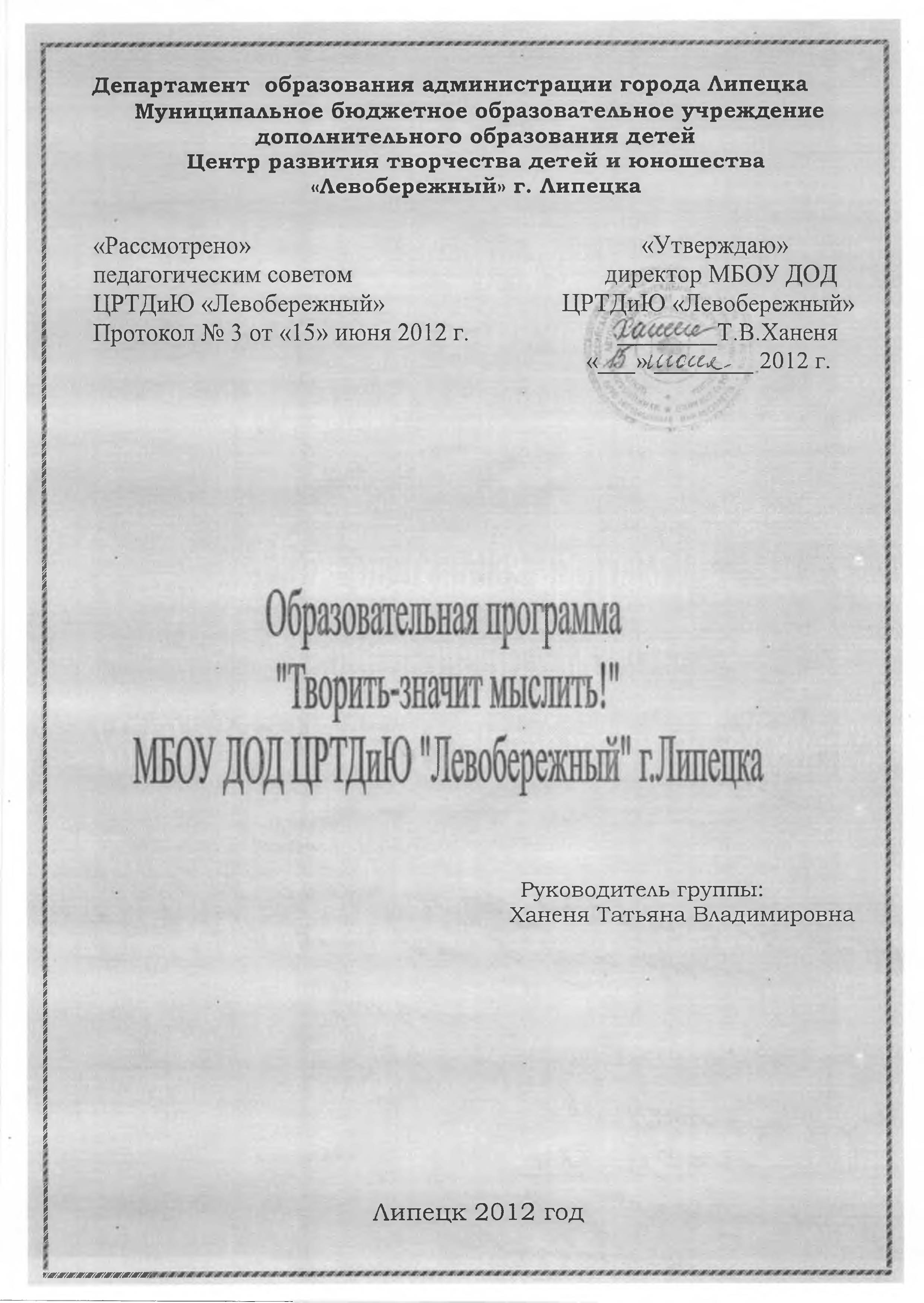 Содержание:Приложение к ПрограммеИнформационная карта образовательной Программы «Творить-значит мыслить!»ОБРАЗОВАТЕЛЬНАЯ ПРОГРАММА МБОУ ДОД ЦРТДиЮ «Левобережный»1.Пояснительная запискаОбразовательная Программа МБОУ ДОД Центра развития творчества детей и юношества «Левобережный» города Липецка на 2012-2019 годы (далее - Программа) является управленческим документом по обеспечению условий для реализации прав граждан на качественное дополнительное образование в соответствии с законодательством РФ в условиях комплексной модернизации образования в России. Разработчиком программы является творческий коллектив ЦРТДиЮ «Левобережный»: Т.В.Ханеня, директор ЦРТДиЮ «Левобережный», руководитель группы; Г.Н.Тормышова, заместитель директора по научно-методической работе;Л.В.Зверинцева, заместитель директора по учебно-воспитательной работе;О.А.Губина, заведующий отделом методической работы;А.М.Князева, педагог-психолог.Работа над программой велась с 01.2012 г. по 08.2012 г.Программа принята на педагогическом совете 15.06.2012 г. Протокол № 3.Исполнителем Программы выступает педагогический коллектив МБОУ ДОД Центра развития творчества детей и юношества «Левобережный» г. Липецка.Структура Программы:Текст программы характеризует ситуацию в социокультурной и образовательной сфере города Липецка, Левобережного района и ЦРТДиЮ «Левобережный», подводит итоги реализации Программы развития ЦРТДиЮ «Левобережный» на 2009-2013гг.. В нём представлены основные направления Программы.Программа предусматривает свободный выбор структурными подразделениями Центра творчества направлений и форм участия в её реализации.Программа определяет цель, задачи, основные направления и специфику развития ЦРТДиЮ, а так же первоочередные меры для обеспечения реализации Программы.2. Характеристика образовательного учрежденияТип учреждения - образовательное учреждение дополнительного образования.Статус учреждения – муниципальное.Год создания –1970 год.С 01.12.1992 года имел название муниципальный дом творчества и досуга Левобережного района г.Липецка. В 2000 году переименован в МОУ ДОД ЦРТДиЮ «Левобережный» г. Липецка. С 2011 имеет сокращенное наименование МБОУ ДОД ЦРТДиЮ «Левобережный» г. Липецка. Учредитель: департамент образования администрации г. Липецка.Организационно-правовое обеспечение Центра базируется на наличии свидетельств, документов и лицензий:Свидетельство о внесении записи в Единый государственный реестр юридических лиц за основным регистрационным номером 1024840844665 от 9 сентября 2011 года.Свидетельство о постановке на учёт в налоговом органе юридического лица Муниципального бюджетного образовательного учреждения дополнительного образования детей Центр развития творчества детей и юношества «Левобережный» г.Липецка, образованного в соответствии с законодательством Российской Федерации по месту нахождения на территории Российской Федерации серия 48 № 001408341 от 10 мая 2000 года и присвоении ИНН/КПП 4823016726/482301001.Лицензия на право ведения образовательной деятельности в соответствии с приложениями серия РО № 002162 регистрационный №403 от 10.10.2011 года сроком действия: бессрочно, выданная управлением образования и науки Липецкой области.Юридический адрес: 398005 г. Липецк, ул. А. Невского, д.2.Телефоны: 48-61-69; 43-12-20; 43-26-17.Адрес электронной почты: levber@list.ru.В соответствии с приказом ДО № 499 от 07.06.2011г. «О реорганизации МОУ ДОД ДЮЦ «Ровесник», МОУ ДО КЮМ «Бригантина» и МОУ ДОД ЦРТДиЮ «Левобережный» в целях оптимизации городской образовательной сети реорганизованы ДЮЦ «Ровесник» и КЮМ «Бригантина» путём присоединения к ЦРТДиЮ «Левобережный». Обособленное подразделение «Ровесник» (пр.Мира, д.18).Сведения о руководителях Центра:- директор – Ханеня Татьяна Владимировна.- заместитель директора по научно-методической работе - Тормышова Галина Николаевна.- заместитель директора по учебно-воспитательной работе - Зверинцева Людмила Валерьевна.- заместитель директора по воспитательной работе - Гладун Марина Николаевна.- заместитель директора по информатизации учебного процесса -  Емельянова Елена Сергеевна.- заместитель директора по административно-хозяйственной части - Белышева Ксения Владимировна.3. Приоритеты образования, цели и задачи образовательной деятельности3.1. Аналитическое обоснование образовательной программы«Дополнительность – создание полноты и целостности»А.РебераПрограмма Центра «Творить - значит мыслить!» предполагает реализацию дополнительного образования через сочетание процессов воспитания, обучения, социализации молодого человека, поддержки и развития талантливых и одаренных детей; формирование здорового образа жизни; осуществление профилактики безнадзорности, правонарушений и других асоциальных явлений в детско-юношеской среде; обеспечение условий для формирования лидерских качеств, развития социального творчества, формирования социальных компетенций ребёнка. Сущность дополнительного образования детей рассматривается, как мотивированное образование за рамками основного образования, позволяющее человеку приобрести устойчивую потребность в познании и творчестве, максимально реализовать себя, самоопределиться предметно, социально, профессионально, личностно. Дополнительное образование Центра – процесс непрерывный, он не имеет фиксированных сроков завершения и последовательно переходит из одной стадии в другую. Сначала создается почва, благоприятная для творческой деятельности ребенка, затем обеспечивается сотрудничество, за сотворческой деятельностью следует самостоятельное творчество, которое сопровождает человека на всем жизненном пути, формируя потребность в творческом восприятии мира и осмыслении самого себя в этом мире. Многогранность творческой деятельности проявляется в тесном сотрудничестве детей и взрослых, взаимосвязи педагогов, родителей в диалоге опыта совместной работы. В рамках дополнительного образования Центра совершается совместная работа семьи, школы и других социальных образований, направленная на формирование базовой культуры личности и обеспечение каждому ребенку условий для духовного, интеллектуального и физического развития.С принятием ФГОС второго поколения, включающих стандарты воспитания, образовательное пространство Центра существенно расширено, что позволяет не только обеспечить личностное развитие в рамках учебного процесса, но сформировать некие универсальные учебные действия, которые работают не на знания, умения, компетенции, а на развитие личности. Один из способов реализации воспитательной составляющей ФГОС - интеграция общего и дополнительного образования через организацию внеурочной деятельности. В соответствии с Программой Центра содержание интеграции направлено на формирование устойчивой мотивации личности к познанию и творчеству, становлению и проявлению её индивидуальности. В качестве содержательных механизмов такой интеграции Программой Центра также предусмотрена реализация Концепции духовно-нравственного развития и воспитания личности гражданина России.В Программе «Творить - значит мыслить!» мотивационная сфера включает всю совокупность потребностей, мотивов и целей человека, которые формируются и развиваются в течение всей его жизни:мотивация познания в основании мира;мотивация самосознания «Я – концепция»;мотивация эмоционально-ценностных отношений, формирования навыков в управлении своими эмоциями, чувствами понимания своих эмоциональных состояний и причин, их порождающих;мотивация творческой, поисковой деятельности.Своеобразие связано с идеями:гуманистической нравственности;опережающего отражения окружающей деятельности;отказа от функциональной заданности, самоопределения ребенка, формирование личностной позиции;индивидуализации обучения, где учитывается определяющая роль условий развития ребенка (Н.Ф. Талызина);превращения знаний в инструмент творческого осмысления мира;поэтапного умственного развития (В.В.Давыдов);проблемного обучения (Л.М.Матюнин).В современном стремительно изменяющемся мире репродуктивная передача подрастающему поколению суммы знаний уже не является залогом его успешной интеграции в социум. Обществу сегодня нужны образованные, нравственные, творческие люди, которые могут самостоятельно принимать ответственные решения в ситуации выбора. Поэтому главными факторами для построения личностного вектора развития поставлены умение ориентироваться в море информации и способность принимать правильные решения на основании данных из различных источников.Центры творчества призваны компенсировать недостатки школьного образования, они не могут быть заменены школой, т.к. чем выше качественный уровень школьного образования, тем шире спектр образовательных интересов личности, которые сама школа удовлетворить в полной мере не может. Вместе со школами Центру предстоит составить целостную разноуровневую образовательную систему, индивидуализирующую образовательный путь ребенка в рамках единого социально-культурного и образовательного пространства.Программа учитывает, что согласно национальной образовательной инициативе «Наша новая школа», моделируемое воспитательное пространство города Липецка предполагает создание условий для проявления детьми своих интересов, способностей, удовлетворения потребности в саморазвитии и самореализации, единения своих достижений в интересах развития г.Липецка с предоставлением:свободы вхождения ребёнка в воспитательное пространство, выбора им содержания и форм деятельности, позволяющей достигать наивысшего самовыражения;возможности исполнять различные социальные роли и функции, выбирать (менять) различные коллективы;освоения различных подпространств воспитательного пространства: культурного, природного, информационного, социального; построения диалоговых отношений детей и подростков с людьми различных возрастов и социальных групп. Это – ориентиры будущего.Программа направлена на реализацию государственной политики Российской Федерации в области дополнительного образования детей и предполагает переход учреждения в новое качественное состояние: из режима функционирования в режим инновационного развития.При переходе Центра в новое качественное состояние ведущая, ценностно и содержательно определяющая роль в создании социально открытого, нравственного уклада творческой жизни принадлежит педагогическому коллективу ЦРТДиЮ «Левобережный». Коллектив центра - союз детей и взрослых, объединённый общими целями, общей деятельностью, партнёрскими взаимоотношениями и общей ответственностью. Педагогическое кредо - воспитание, обучение и развитие индивидуальности осуществляется в единой педагогической личностно-ориентированной системе, позволяющей приобрести воспитаннику устойчивую потребность в познании и творчестве, максимально реализовать себя, самоопределиться предметно, социально, профессионально, личностно, быть готовым к жизни в высокотехнологичном, конкурентном мире. «Творить - значит мыслить!».	3.2.	Характеристика социального заказаЦентр развития творчества детей и юношества «Левобережный» расположен в «старой» части города. Социальными особенностями Левобережного округа являются: большое количество семейных общежитий; домов частного сектора; районов поселения цыган. По Левобережному округу 248 детей и подростков состоят на учете в органах системы профилактики; 236 неблагополучных семьи; 147 детей с ограниченными возможностями здоровья. Проведенный статистический опрос показал, что среди родителей потенциальных воспитанников ЦРТДиЮ «Левобережный» насчитывается невысокий процент лиц, имеющих высшее образование (10%), а количество детей, воспитывающихся в неполных семьях, составляет более 50%. В соответствии с социокультурными условиями и целью реализации Программы развития на 2009-2013 годы, усилия администрации и педагогического коллектива Центра были направлены на формирование деятельности ЦРТДиЮ «Левобережный» как основы целостного культурно -воспитательного пространства Левобережного округа г. Липецка, социального партнерства, методических инноваций, организации разумного досуга по интересам.Показатели выполнения за предшествующий период целей и задач: значительное повышение результативности образовательного процесса, создание комплекса вариативных дополнительных образовательных программ, расширение прочных социальных связей с учреждениями Левобережного округа, сохранение контингента обучающихся, удовлетворённость всех субъектов образовательного процесса его качеством, улучшение материально-технического и ресурсного обеспечения Центра.По результатам МСОК ДО за 2009-2010 и 2010-2011 учебные годы ЦРТДиЮ «Левобережный» признан «Лучшим учреждением Дополнительного образования детей»г Липецка.Положительные результаты и особенности современных изменений обусловили разработку Программы ЦРТДиЮ на 2012-2019 годы. Программа учитывает идеологию и стратегию комплексной модернизации образования в России на ближайший период. В соответствии с национальной образовательной инициативой «Наша новая школа» Министерства образования и науки РФ главным результатом образования определено его соответствие целям опережающего развития общества и инновационной экономики. Важной задачей остаётся усиление воспитательного потенциала образования, обеспечение индивидуализированного психолого-педагогического сопровождения каждого воспитанника, раскрытие его способностей, воспитание личности, готовой к жизни в высокотехнологичном, конкурентном мире. Целью воспитательного влияния становится достижение современного национального воспитательного идеала, формирование базовых национальных ценностей, воспитание личности, соответствующей модели выпускника дополнительного образовательного учреждения - гражданина России. Усиливается взаимодействие с семьей и общественностью по духовно-нравственному развитию и воспитанию.На основании анализа современных концепций воспитания определены ценностные приоритеты, подходы к реализации дополнительного образования в ЦРТДиЮ «Левобережный»:личностно-ориентированный подход в организации воспитательного процесса: изначальная устремленность педагогического коллектива на созидание растущей личности, ее непрерывный рост;индивидуализация растущей личности в процессе ее социализации: предоставление ребенку права выбора форм и направлений своей деятельности, своего досуга;создание благоприятных условий для:удовлетворения многообразных культурно-образовательных потребностей детей;психического и физического оздоровления детей;удовлетворения дефицита общения детей, педагогов, родителей;самовыражения, самоутверждения и самореализации каждого ребенка;творческой педагогической среды.Программа учитывает основные приоритеты развития общего и дополнительного образования, определённые национальной образовательной инициативой:обновление и совершенствование качества образования;развитие системы поддержки талантливых детей;развитие и обновление педагогического потенциала;современная образовательная инфраструктура;сбережение здоровья и формирование культуры здорового образа жизни воспитанников и педагогов. Развитие инклюзивного образования;расширение самостоятельности Центра.3.3. Принципы образовательной политики ЦРТДиЮ «Левобережный»Одно их самых ценных человеческих качеств – индивидуальность. Оно приобретается от рождения, «даётся судьбой» и развивается искренностью.						Д.С. ЛихачевВсе принципы, лежащие в основе Программы, ориентированы на индивидуальность ребёнка, создание единого воспитательного пространства, задача которого состоит в развитии основных потребностей ребёнка:физиологических;в безопасности;в любви, уважении, признании и одобрении;в усвоении норм и правил поведения;в познании;в удовлетворении права на проявление собственных интересов;в труде и значимой деятельности;в творческой деятельности;в удовлетворении своих суждений и своей самооценки;в собственном осмыслении процессов и явлений окружающего мира.Целостное культурно-воспитательное пространство предполагает включение всех его участников в непосредственное активное взаимодействие, а не в пассивное созерцание и наблюдение за процессом обучения, развития и воспитания, накопление субъектного опыта участия и организации индивидуальной и совместной деятельности по познанию и преобразованию самих себя и окружающей действительности.Использование данных принципов позволяет правильно организовать образовательный процесс, выработать стратегию и соответствующим образом выстроить педагогическую тактику.3.4.Миссия учреждения.Миссия учреждения: Обеспечение равных возможностей для получения качественного дополнительного образования, духовно-нравственного развития и воспитания обучающихся, формирования российской гражданской идентичности как основы развития гражданского общества, формирования основ умения учиться, устойчивой потребности в познании и творчестве при максимальной реализации себя, самоопределении предметно, социально, личностно и способности к организации своей деятельности, укрепления физического и духовного здоровья. «Творить - значит мыслить!»Считаем своей целью развитие мотивации личности к познанию и творчеству, реализацию дополнительных образовательных программ и услуг в интересах личности, общества, государства. А базовой задачей - личностное и профессиональное самоопределение, поскольку именно оно определяет отношения человека с миром природы, другими людьми и обществом, с миром вещей. Вариативную цель определяем не столько социальным заказом, сколько индивидуальными потребностями, интересами детей и подростков, родителей, семьи и т.д.«Истинное знание человека венчается познаниемсвоей личности»		Л.Н. ТолстойВ отношении обучающихся миссия ЦРТДиЮ состоит в:развитии   мотивации  личности  ребенка  к  познанию   и  творчеству;создании необходимых условий для личностного развития;реализации разнообразного спектра дополнительных образовательных программ;развитии творческого потенциала детей с учетом их способностей, интересов и возможностей;		мотивации к профессиональному самоопределению;оказании социальной помощи детям и подросткам для их адаптации в жизненном пространстве.                     «Без творчества немыслимо познание человеком своихсил, способностей, наклонностей»     В.А. СухомлинскийВ отношении педагогов миссия ЦРТДиЮ состоит в:предоставлении педагогам возможности свободной творческой работы на основе своих педагогических и профессиональных интересов;содействии в обобщении практического опыта работы, введение авторских инноваций, способствующих повышению эффективности дополнительного образования; оказании помощи в совершенствовании педагогического мастерства, повышении уровня квалификации и образования педагогов;всемерном стимулировании и поощрении профессиональной и творческой деятельности, направленной на максимально полное удовлетворение интересов и потребностей обучающихся.3.5. Цели и задачиЦель программыСоздание открытой, саморазвивающейся, технически и материально оснащенной образовательной среды, обеспечивающей необходимые условия для духовно-нравственного развития и воспитания ребёнка, становления и проявления его индивидуальности, формирования устойчивой потребности в познании и творчестве при максимальной реализации себя, самоопределении предметно, социально, личностно.Основная педагогическая цельСоциально-педагогическое содействие интеллектуальному, духовно-нравственному и физическому развитию личности обучающихся, становлению и проявлению их индивидуальности, накоплению субъектного опыта участия и организации индивидуальной и совместной деятельности по познанию и преобразованию самих себя и окружающей действительности; формирование модели поведения, способной обеспечить нормальную адаптацию и комфортное существование гражданина России в современном информационном обществе.Целью воспитательного влияния становится достижение современного национального воспитательного идеала, формирование базовых национальных ценностей, воспитание личности, соответствующей модели (портрету) будущего выпускника ЦРТДиЮ «Левобережный» - гражданина России. Целевые ориентации:формирование мотивации устойчивой потребности обучающихся в познании и творчестве, в реализации себя, самоопределении предметно, социально, личностно на основе организации всесторонней социально–педагогической поддержки;включение школьников, независимо от возраста, в активную творческую деятельность, при этом использование таких форм работы с детьми, которые дадут им возможность проявить активность, самостоятельность, укреплять физическое и духовное здоровье, качественно изменяться;создание условий и использование таких форм работы с детьми, которые будут направлены на саморазвитие обучающихся и самосовершенствование при косвенном воздействии педагога, формирование культуры самообразования;формирование нравственной культуры обучающихся и их родителей, волевых качеств личности, этики взаимоотношений детей и родителей, пожилых и молодых, взрослых и юных;приобщение обучающихся к сохранению природы и истории своей страны, самобытности, неповторимости и индивидуальности природы и человека, взаимодействия людей друг с другом;развитие понимания значения труда в жизни человека и его результатов на благо себя и других людей, культуры трудовой деятельности и трудового участия, культуры разумного хозяйствования.Задачи Программы - это попытка в долгосрочной перспективе (2012-2019г.г.) обеспечить решение основных для Центра социально-педагогических проблем силами и средствами Центра:обеспечение гарантий доступности дополнительного образования для всех групп детского населения и учащейся молодежи, включая детей с ограниченными возможностями здоровья, детей «группы риска» и детей, находящихся в трудной жизненной ситуации;обеспечение качества, эффективности реализации Программы за счет совершенствования содержания, организационных форм и технологий дополнительного образования детей, разработки инновационных дополнительных образовательных программ, обеспечивающих гибкость, вариативность, внутреннее развитие образовательного процесса;развитие системы поддержки одаренных детей;интеграция дополнительного и основного образования в едином образовательном пространстве, при этом сохранение и развитие уникального уклада жизни Центра, содержания, методов и форм деятельности;повышение социального статуса и профессиональное совершенствование педагогических и руководящих кадров Центра;повышение эффективности управления образовательным процессом Центра в условиях массовых инновационных преобразований;создание современной инфраструктуры учебно-воспитательного процесса Центра, укрепление материально-технической базы, совершенствование экономических отношений.3.6. Приоритетные направления деятельности. Ожидаемые результаты реализации Программы1.Обновление и повышение качества дополнительного образования детей.Апробация и теоретическое обоснование имеющегося в Центре  педагогического опыта.Разработка дополнительных образовательных программ нового поколения, для которых характерны современные подходы: комплексность, интегративность, инновационность, компетентность, технологичность.Совершенствование информационного сопровождения образовательного процесса через активное использование новых информационных технологий, включающих телекоммуникационные проекты и дистанционное обучение; создание и поддержка работы страниц, отделов сайта Центра.Использование разнообразных форм организации деятельности детей в дополнительном образовании (движения, проекты, летние лагеря, олимпиады и др.).Создание и реализация досуговых программ, направленных на формирование празднично-игровой культуры детей и подростков.Совершенствование учебно-воспитательного процесса за счет освоения педагогами инновационного опыта, компетентностного подхода, повышения технологической культуры, усиление культурологического и информационного компонента в образовательном процессе (разработка системы опережающего повышения квалификации педагогов и специалистов дополнительного образования).Разработка и внедрение методики организации мониторинга качества дополнительного образования детей и деятельности педагогов (система мониторинга образовательных результатов, показателей оценки текущих и итоговых достижений обучающихся по разным направлениям; мониторинга качества деятельности педагогов дополнительного образования; включение родителей и общественности в систему мониторинга).Совершенствование системы работы с одаренными детьми: разработка индивидуальных маршрутов, создание банка данных, участие в соревнованиях, конкурсах, фестивалях и т.д.Ожидаемые результаты.Повышение качества образования.Наличие реализующихся инноваций в Центре.Увеличение количества педагогов, использующих электронные образовательные ресурсы в реализации своих программ.Увеличение количества педагогов, овладевших современными образовательными технологиями.Увеличение количества дополнительных образовательных программ нового поколения.Увеличение количества успешных выступлений детей на конкурсах Международного и Всероссийского уровней.2. Реализация потенциала ЦРТДиЮ «Левобережный» – как центра воспитательной работы Левобережного района.Активное внедрение современных технологий воспитания.Мобилизация организационно-методических ресурсов развития дополнительного образования и воспитания, обеспечение их наиболее продуктивного использования в интересах детей.Развитие воспитательной системы Центра, ученического самоуправления.Максимальное использование воспитательного потенциала, заложенного в системе дополнительного образования, в частности, через развитие детских общественных объединений и социально-значимых инициатив и др.Ожидаемые результаты.Совершенствование системы обучения кадров по воспитательной работе образовательных учреждений в городе (развитие дистанционного обучения и консультирования).Создание комфортной и безопасной среды в Центре.Внедрение здоровьесберегающих образовательных технологий.Создание музея Игры и Игрушки.3.Совершенствование ресурсного потенциала Центра.Совершенствование системы подготовки, переподготовки и повышения квалификации руководящих и педагогических кадров.Обеспечение научно-методического сопровождения развития системы дополнительного образования детей (создание современных механизмов (форм) научно-методического сопровождения учебно-воспитательного процесса).Создание учебно-методического комплекса дополнительных образовательных программ, пособий, обеспечивающих педагогам и родителям возможность разноуровневой работы с детьми, а также интеграцию основного и дополнительного образования; развитие и распространение инновационного опыта работы Центра.Транслирование опыта, открытость Центра для педагогов района и города, позиционирование себя как инновационного учреждения дополнительного образования детей.Организация системы мониторинга по изучению запросов, потребностей и возможностей педагогических кадров.Создание банка данных инновационных продуктов, инновационного педагогического и управленческого опыта.Разработка действенных механизмов стимулирования педагогического труда.Развитие и оптимально возможное использование материально-технической базы.Ожидаемые результаты.Наличие системы непрерывного профессионального обучения педагогов Центра.Увеличение количества педагогов, обученных современным технологиямНаличие современной, постоянно обновляющейся материально-технической базы.4. Установление и развитие партнерских социальных связей, расширение информационного обмена и взаимодействия. Совместная деятельность Центра, семьи и общественности. Развитие общественно-государственного управления Центра - создание Попечительского совета; внедрение новейших технологий управления; внедрение постоянного мониторинга общественного мнения по вопросам, связанным с деятельностью Центра.Разработка схем взаимодействия с образовательными и культурными учреждениями района и города, привлечение новых общественных структур к взаимодействию.Определение направления развития образовательных сетей в рамках организации нового образовательного пространства.Реализация разнообразных форм взаимодействия с различными социокультурными и образовательными учреждениями. Создание современной системы информирования социума о возможностях Центра. Создание условий для  создания и деятельности Попечительского совета.Организация регулярного мониторинга по изучению запросов и потребностей родительской общественности. Продолжение практики отчетности Центра, публичных отчетов с размещением их на сайтах. Ожидаемые результаты.Деятельность Центра по расширению партнерских связей;Значимое (устойчивое) место Центра в пространстве района и города;Наличие устойчивых социальных связей с партнерами.Наличие приведенной в соответствие с современными требованиями нормативно-правовой базы учреждения.Наличие и действие общественных советов в управлении Центра;Наличие постоянного мониторинга общественного мнения, связанного с деятельностью Центра.5.Совершенствование организационно-экономических механизмов управления и развития Центра.Разработка и внедрение инновационных моделей организации образовательного пространства.Обновление материально-технической базы Центра.Использование прозрачных, ясных для потребителя образовательных услуг, показателей качества.Расширение практики электронного документооборота.Обеспечение соблюдения санитарных правил к обеспечению безопасности образовательного процесса. Критерии эффективности Для оценки результативности создаваемой образовательной программы нами определены критерии и показатели ее эффективности.Первый критерий - самоактуализация личности учащихся. Получаемая в соответствии с данным критерием информация позволяет оценить влияние дополнительного образования на развитие личности ребенка, на формирование его индивидуальности.Второй критерий - удовлетворенность детей, педагогов и родителей жизнедеятельностью в Центре.Третий критерий - конкурентоспособность нашего Центра. С помощью этого критерия можно анализировать результаты учебно-воспитательного процесса не только на основе изменений, происходящих в самом Центре, но и сравнивать их с достижениями других учреждений дополнительного образования города. Показатели эффективности и перспективный результат реализации ПрограммыЦентр занимает лидирующие позиции в районе и городе, реализует дополнительные образовательные программы нового поколения, предоставляет широкие возможности выбора для подрастающего поколения Левобережного района. В Центре действует новая модель проектирования и управления образовательным процессом, позволяющая выстраивать эффективные индивидуальные маршруты для обучающихся с учетом его потребностей и запросов семьи.Центр осуществляет деятельность, значительно удовлетворяющую спрос на дополнительное образование дошкольника и предшкольника. В Центре созданы условия для полноценного образования детей и молодежи с ограниченными возможностями за счет развития форм инклюзивного образования и адресной образовательной поддержки детей и молодежи. В Центре действует отлаженная система подготовки педагогических работников к аттестации и квалификационного отбора педагогических кадров. Центр полностью обеспечен электронными образовательными ресурсами, весь документооборот проводится на уровне интернет-связи.Центр - активный участник единого воспитательного пространства города Липецка, в котором весь промышленный, научный, культурный потенциал города выступает в качестве значимой составляющей содержания образования; созданы условия для полноценной профессиональной ориентации. В Центре создана и работает инновационная педагогическая площадка, обеспечивающая условия для становления и поддержки различных образовательных инноваций, позволяющая развивать, сохранять и распространять инновационный опыт; осуществлять подготовку и переподготовку педагогических кадров на основе целостных передовых педагогических практикЦентр участвует в сетевом социально-образовательном партнерстве образовательных учреждений, ведущих вузов, располагающихся на территории города и вне его, в рамках которого реализуются программы и проекты инновационного развития, программы повышения квалификации для педагогов.3.7.Модель выпускника ЦентраПриоритетной целью современного российского образования становится не репродуктивная передача знаний, умений и навыков от учителя к ученику, а полноценное формирование и развитие способностей ученика самостоятельно очерчивать учебную проблему, формулировать алгоритм ее решения, контролировать процесс и оценивать полученный результат – научить учиться. Перед образовательной системой страны стоит непростая задача: формирование и развитие мобильной самореализующейся личности, способной к обучению на протяжении всей жизни. И это в свою очередь корректирует задачи и условия образовательного процесса, в основу которого положены идеи развития личности школьника.Разрабатывая миссию Центра, модель обучающегося дополнительного образовательного учреждения, мы использовали рекомендации, которые даны в итоговом докладе ЮНЕСКО «В новое тысячелетие». В рекомендациях говорится, что современное образовательное учреждение призвано: 	научить их учиться;научить их жить;научить жить вместе;научить работать и зарабатывать.Научить учиться — значит, научить обучающегося грамотно ориентироваться в потоке разнообразной информации и самостоятельно добывать её, сформировать у ребенка стремление к продолжению образования и пониманию его необходимости и значимости для собственного становления, идти в ногу со временем и использовать научно-технический прогресс для саморазвития и самосовершенствования.Научить жить - значит, формировать у ребенка привычку к здоровому образу жизни, умение в равной мере адаптироваться в обществе и противостоять злу и насилию. Такой выпускник умеет самозащищаться, обладает зрелостью суждений, помыслов и поступков, высокими нравственными качествами. Он способен проявлять индивидуальность и социальную зрелость; готовность к жизни в семье и обществе, способность брать ответственность на себя вне зависимости от обстоятельств.Научить жить вместе - значит, сформировать у будущего взрослого такие качества характера, как умение сопереживать другому человеку, терпимость, способность к пониманию и принятию иной точки зрения и мнения, демократичность и гуманизм. При этом необходимо помнить, что гражданином мира может быть только тот человек, который научился быть гражданином своей страны и своего народа, который является патриотом не на словах, а на деле, умеет везде и всегда достойно представлять свою страну и свой народ, его достижения и культуру. Научиться работать и зарабатывать — значит, развить в будущем выпускнике стремление к труду и привычку работать, быть успешным и конкурентно способным. Будущий выпускник должен не только определиться с выбором профессии, но и четко представлять себе «за» и «против» будущей профессии, добиваться поставленной цели, проявлять при этом предприимчивость и инициативу, не бояться трудностей, которые придется преодолеть на пути к профессиональному становлению.Таким образом, обозначим следующие ключевые компетентности, которыми должны владеть выпускники Центра:Повышение уровня ключевых компетентностей – важнейшая характеристика развития функционально грамотной личности. Высшим уровнем развития ключевых компетентностей является достижение уровня конкурентноспособной, творчески саморазвивающейся личности. Успешному решению этих задач во многом содействует сложившаяся в Центре система образования детей, выступающая прежде всего как исполнитель «заказа» семьи и ребенка в реализации жизненно важных запросов детей, подчиняющаяся общим закономерностям и государственным требованиям, основным из которых является ответственность за качество и результативность образования.Таким образом, Центр имеет возможность конструировать и моделировать своё развитие, исходя из собственной специфики. Личность ребёнка- результат воспитания и показатель его эффективности.Практическая цель деятельности центра творчества - это выпускник, наделённый определёнными качествами, личность, развивающаяся по определённым направлениям.Однако цель, как идеальное предвидение результата, фактически недостижима. Следовательно, модель выпускника как идеал невозможно полностью реализовать, что естественно. Поставленная цель носит общий характер. Целевое пространство достаточно широко, чтобы в него вошли самые разные личности. Цель приобретает реальный характер, когда разбивается на ряд конкретных задач, поставленных в связи с заданными качествами и направлениями личности.«Каждый ребёнок – солнце, только дайте ему светить.»                                                                                               Сократ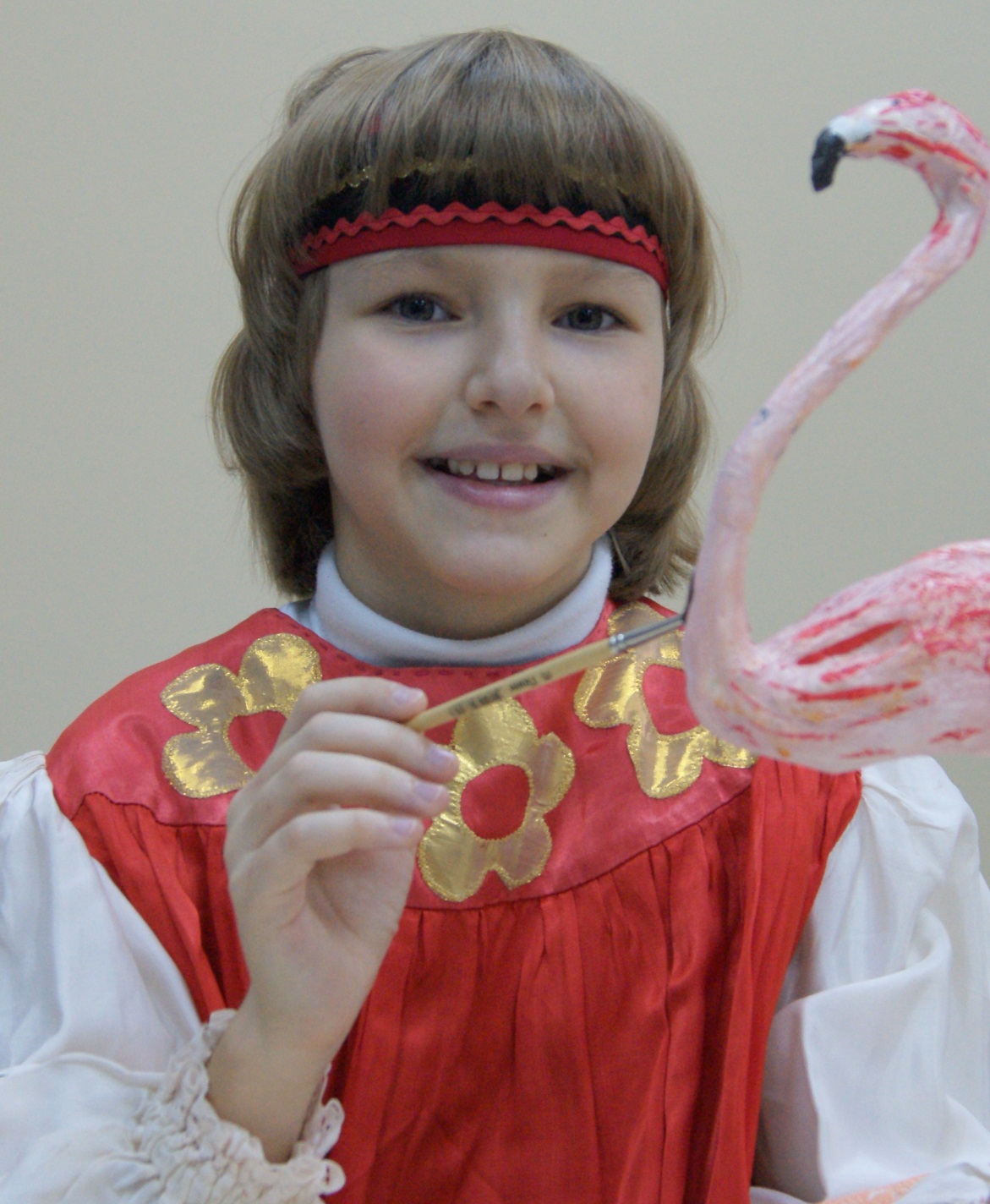 3.8. Нормативно-правовые документы, регламентирующие образовательную деятельность ЦентраНормативно-правовой и методологической основой Программы муниципального бюджетного образовательного учреждения дополнительного образования детей Центра развития творчества детей и юношества «Левобережный» города Липецка являются:Международный уровень:Международная конвенция «О правах ребенка» 1989г.;«Всеобщая декларация прав человека» 10.12.1948 г..Федеральный уровень:Конституция Российской Федерации от 12.12.1993 г.;Закон РФ  от 10.07.1992 г. № 3266-1«Об образовании »;Гражданский кодекс РФ;Национальная доктрина образования в Российской Федерации (на период до 2025 г.);Стратегия социально-экономического развития России до 2020 г.; Национальная образовательная стратегия «Наша новая школа», (Послание Президента Федеральному Собранию Российской Федерации 5 ноября .);Федеральные государственные образовательные стандарты нового поколения (ФГОС);Концепция духовно-нравственного развития и воспитания личности гражданина России;Приказ Министерства образования и науки России №504 от 26.06.2012 г. «Об утверждении типового положения об образовательном учреждении дополнительного образования детей»;Приказ Министерства образования и науки России «О порядке аттестации педагогических работников государственных и муниципальных образовательных учреждений» от 24.03.2010г. №209; ФЗ от 24 июня 1999 года N 120-ФЗ «Об основах системы профилактики  безнадзорности и правонарушений  несовершеннолетних»;ФЗ от 24 июля 1998 года N 124-ФЗ «Об основных гарантиях прав ребёнка в РФ»; Постановление Главного государственного санитарного врача РФ от 03.04.03г. № 27 «О введении в действие санитарно-эпидемиологических правил и нормативов СанПин 2.4.4.1251-03».Региональный уровень:Комплексный План модернизации образования Липецкой области до 2014 года; Закон Липецкой области от 22 августа 2007 г. N 87-ОЗ "О профилактике безнадзорности и правонарушений несовершеннолетних в Липецкой области";Областные программы"Доступная среда на 2011 - 2015 годы". Постановление администрации Липецкой области от 13.05.2011 №156;"Модернизация профессионального образования Липецкой области, 2011-2015 годы" Постановление администрации Липецкой области от 15.07.2011 N 251; "Ресурсное обеспечение развития образования Липецкой области, 2012-2015 годы". Постановление администрации Липецкой области от 01.11.2011 N 388;"Развитие инновационной деятельности в Липецкой области на 2011-2015 годы" Постановление администрации Липецкой области от 17.02.2011 №4. Муниципальный уровень:Концепция единого воспитательного пространства города Липецка (2011-2015 г.г.);Приказ департамента образования администрации города Липецка № 1187от 27.12.2010 г. «Об утверждении плана реализации национальной образовательной инициативы «Наша новая школа» в системе образования г.Липецка 2011-2015 г.г.»;Приказ департамента образования администрации города Липецка №325 от 10.04.2009 г. «Об утверждении перечня муниципальных услуг в сфере общего и дополнительного образования города Липецка»;Стратегический план развития города Липецка до 2016 г..Уровень Центра:Устав ЦРТД и Ю «Левобережный» г.Липецка;Правила внутреннего трудового распорядка.Образовательная программа учитывает:достигнутые результаты реализации программы развития МОУ ДОД Центра развития творчества детей и юношества «Левобережный» г.Липецка на 2009-2013 гг.. в традиционных для него направлениях;значимость развития Центра в городской системе образования;необходимость создания для реализации Программы ЦРТДиЮ «Левобережный» комплекса условий.3.9. Характеристика специфики предоставляемого образованияЦРТДиЮ «Левобережный» является многопрофильным образовательным учреждением дополнительного образования детей. Образовательный процесс обеспечен 47 дополнительными образовательными программами по 4 направлениям:художественно-эстетическое – 14 программ;декоративно-прикладное – 9 программ;физкультурно-спортивное – 5 программ;социально-педагогическое – 19 программ.	Из них 16 программ реализуются в рамках Федерального государственного образовательного стандарта.4. Организационно – педагогическая структура Центра4.1. Режим работыЦРТДиЮ «Левобережный» функционирует в режиме 7-дневной рабочей недели. В вечернее время работают 88 объединений (53 %). В выходные дни -25 объединений (15 %). Отмечается тенденция к увеличению количество кружков, работающих в вечернее время и в выходные дни.Работа педагогов дополнительного образования с обучающимися проводится в течение всего календарного года. Период учебных занятий – не менее 34-х календарных недель. Начало учебного года - с 1 сентября. Комплектование учебных групп - с 1 сентября по 10 сентября. Режим рабочей недели – семидневный. Работа с обучающимися осуществляется согласно недельной часовой нагрузке и расписанию занятий объединений. Центр работает ежедневно с 8.00 до 20.00. В каникулярное время в Центре действуют объединения, работающие по расписанию педагогов дополнительного образования. Педагогическим коллективом проводятся массовые мероприятия, участниками которых являются обучающиеся и родители.Продолжительность занятий:- для детей дошкольного возраста (2,5-6 лет) – 25 минут, (перерыв между занятиями 10 минут);- для детей младшего школьного возраста (7-8 лет) -35 минут, общая продолжительность занятий - 1час 10 минут, (перерыв между занятиями 10 минут);- для детей среднего школьного возраста (до 14 лет) – 45 минут, общая продолжительность занятий – 1 час 30 минут, (перерыв между занятиями 10 минут);- для детей старшего школьного возраста (от 14 лет) – 45 минут, общая продолжительность занятий – 2 часа 15 минут (с двумя 10 - минутными перерывами).Индивидуальные занятия с одарёнными детьми – неоднократными победителями городских, областных, Всероссийских конкурсов, выставок, фестивалей проводятся не менее 2 часов в неделю в соответствии с утверждёнными авторскими образовательными программами.Для детей-инвалидов и детей с ОВЗ, не посещающих творческие объединения по состоянию здоровья, Центр в соответствии с заявлением родителей (законных представителей) и заключением медицинского учреждения предоставляет дополнительные образовательные услуги на дому. По программе 1-го и 2-го годов обучения – до 2 часов в неделю с одним ребёнком; по программе 3-го и 4-го годов обучения – до 4 часов в неделю с одним ребёнком».Центр принимает участие в реализации основных образовательных программ начального общего образования в части организации внеурочной деятельности обучающихся.4.2. Характеристика контингента обучающихсяКонтингент обучающихся Центра представлен дошкольниками (от 2,5 до 7 лет), школьниками (от 7-18 лет), студентами (от 18 лет).Количество обучающихся Центра в 2012-2013 учебном году составляет 1994 человека. Из них в отделе художественно-эстетического творчества - 1165 обучающихся, в отделе социально-спортивной работы – 465 человек, в отделе декоративно-прикладного творчества  – 364.Объединения осуществляют работу на базе ЦРТДиЮ «Левобережный», обособленного подразделения «Ровесник» и 9 образовательных учреждений города. Процентный охват детей с ограниченными возможностями здоровья в 2012-2013 учебном году составил 0,6 % от общего числа обучающихся Центра.Количественный состав обучающихся в объединениях Центра на базе ОУ города	С 2009 года меняется гендерный состав воспитанников. количество мальчиков в общем составе имеет тенденцию к увеличению на 1,8%. В 2011-2012 учебном году возросла доля воспитанников старшего школьного возраста и студентов в результате появления объединений: «Школа ведущих». «Школа аниматоров», педагогический клуб «Олимп», увеличения количества групп студии «Брейк -данс».Количественно-возрастная характеристика воспитанниковЦРТДиЮ «Левобережный» в 2012-2013 учебном годуКоличественная характеристика достиженийвоспитанников по годам обученияКоличественная характеристика участия в конкурсахразличного уровня4.3. Характеристика педагогического потенциалаВ настоящий момент в ЦРТДиЮ «Левобережный» работает 50 педагогических работников:Уровень образования педагогических работников Центра Уровень квалификации педагогических работников:Аттестован 41 педагог. Не имеют квалификационной категории – 8 чел. (из них 4 чел. являются молодыми специалистами, 2 чел. – студенты ВУЗов. Педагогические работники Центра ежегодно повышают свою квалификацию через курсовую подготовку, при посещении областных и городских семинаров, научно-практических конференций, семинаров-практикумов, мастер-классов, в ходе деятельности методического совета.Педагогический коллектив Центра – это стабильный творческий коллектив единомышленников.Количество награжденных педагогических работников ЦРТДиЮ:4.4. Структура управленияС 1 октября 2011 года утверждено новое штатное расписание. Введены новые ставки: заместитель директора по ВР, тренер-преподаватель, инструктор по ФК, делопроизводитель, звукорежиссёр, заведующий отделом спортивно-оздоровительной работы, педагог-психолог, увеличилось количество ставок педагогов-организаторов и педагогов дополнительного образования. В связи с этим изменилась структура управления в Центре.5. Содержание предоставляемого образованияЦентр развития творчества детей и юношества «Левобережный» является многопрофильным учреждением дополнительного образования детей. На данный момент в Центре занимаются около двух тысяч детей и подростков. Укомплектовано 157 групп, из которых первого года обучения – 108 групп, второго – 36 групп, третьего, четвёртого и пятого годов обучения – 13 групп. Согласно Уставу и санитарно-эпидемиологическими требованиям к учреждениям дополнительного образования детей (Сан ПиН 2.4.4. 1251-03) организация учебного процесса в Центре регламентируется учебным планом, планом учебно-воспитательной работы и расписанием занятий, которые разрабатываются и утверждаются самостоятельно. Образовательный процесс - целенаправленный и организованный процесс получения знаний, умений, навыков в соответствии с целями и задачами образования, развития личности, в основе которого лежит тесное взаимодействие и сотворчество всех участников образовательного процесса: педагогов, воспитанников, родителей, администрации. Организация образовательного процесса в Центре выполняет две группы функций: обучающие и социально-педагогические.Обучающие функции - удовлетворение детьми их разнообразных потребностей в форме интеллектуальных, психолого-педагогических услуг, позволяющих ребенку осваивать, углублять знания, развивать умения и навыки, которые он получает в общеобразовательной школе, предоставляющих возможность изучать отрасли знаний, которые не находят применение в школе и других образовательных учреждениях. К обучающим функциям относится и процесс допрофессиональной подготовки. В современном образовательном и воспитательном процессе меняется мотивация обучающихся на освоение тех или иных специальностей, при этом возрастает функция коммуникативности, самостоятельного выбора, принятия решений, готовности к профессиональному самоопределению.Профилизация даёт толчок к сознательному выбору профессии, который позволит качественно повысить контингент работников, так как у молодого человека эта профессия будет мощным стимулом к учёбе и работе.В нашем Центре ведётся работа по профессиональному самоопределению молодёжи. Знания и умения, необходимые для будущей профессии, обучающиеся могут приобрести в объединениях: мастерские «Сувенир», «Бумажная фантазия», «Оригами», «Веретенце», изостудия «Вдохновение»,  «Школа ведущих»,  педагогический клуб «Олимп», «Юный Архимед», ВИА «Джин», студия брейк-данса, цирковая студия «Каскад», греко-римская борьба.Социально-педагогические функции – воспитание, социальная защита, оздоровление, реабилитация, коммуникация, социальная адаптация. В Центре ведётся постоянная работа с одаренными детьми разного возраста, используются вариативные формы работы.Одаренные дети – это особый мир детства, и задача педагога дополнительного образования – понять этот мир, направить все усилия на то, чтобы передать детям максимум своего опыта и знаний.В объединении раннего интеллектуального и художественно-эстетического развития «Вырастай-ка» дети проходят адаптацию к школьному обучению, получая не только необходимые знания и навыки для успешного обучения в школе, но и для успешного освоения в социуме. На занятиях семейного клуба раннего развития ребенка «Василёк» комплексные занятия позволяют формировать не только интеллектуально одаренную, но и творческую личность.Для обучающихся - победителей конкурсов и фестивалей различного уровня проводятся индивидуальные занятия в объединениях: ВИА «Джин», Образцовый молодёжный театр «АРТ», театральная студия «Гранд», Образцовый детский коллектив «Мастерская «Сувенир», вокальная студия «Мелодия».С детьми с ограниченными возможностями здоровья в Центре организована работа по комплексной образовательной программе коррекции, адаптации и общения детей с ОВЗ, детей-сирот и детей, оставшихся без попечения родителей «Равный среди равных» (авторы Ханеня Т.В., Шкредюк Е.В.)Образовательный процесс в Центре строится в соответствии со спецификой его содержания и организации:- многообразие видов и направлений деятельности дополнительных образовательных программ;- многообразие содержательных аспектов деятельности: теоретический, практический, исследовательский, опытный, познавательный, творческий, производственный, самообразовательный и др.;- индивидуальный подход в сочетании с социальной направленностью деятельности; возможность индивидуальной работы с одаренными и детьми девиантного поведения, детьми с ОВЗ, детьми - сиротами и детьми, оставшимися без попечения родителей ;- занятия проводятся в свободное от основной учебы время;- обучение детей бесплатное, организуется на добровольных началах;- психологическая атмосфера носит неформальный характер;- детям предоставляется возможность сочетать различные направления и формы занятий;- каждый обучающийся имеет право заниматься в нескольких объединениях, менять их в течение учебного года.Учебный план.Пояснительная записка.Учебный план – документ, определяющий требования к организации образовательного процесса в Центре и является важным структурным компонентом Программы. Учебный план является исходным документом для финансирования Центра. Учебный план вместе с расписанием занятий регламентируют образовательный процесс в Центре и утверждаются самостоятельно Центром.Учебный план разрабатывается на учебный год и утверждается директором. В учебном плане прописывается перечень детских объединений, число учебных групп в них, распределение по годам обучения (1-й, 2-й, 3-й и последующие года обучения), недельное и годовое количество времени, отводимое на каждое объединение. Вариативность учебного плана реализуется за счёт индивидуально выбираемого Центром набора дополнительных образовательных программ, обеспечивающих интеллектуальное, нравственное, творческое и нравственное развитие личности. Структура учебного плана ЦРТДиЮ «Левобережный» опирается на социальный заказ, потенциал педагогического коллектива и материально-техническую базу Центра.Численный состав групп в объединениях  и недельная нагрузка учащихся определяется педагогическими работниками в соответствии с научными психолого-педагогическими рекомендациями, характером деятельности, возрастом учащихся, условиями работы, программой (планом) Центра, утверждённой администрацией по согласованию с педагогическим советом Центра. Занятия проводятся по группам, индивидуально или всем составом объединения.Учебный план МБОУ ДОД ЦРТДиЮ «Левобережный» г. Липецкана 2012-2013 учебный год6. Программно-методическое и технологическое обеспечение Программы6.1. Программно-методическое обеспечение образовательного процессаУчебно-воспитательный процесс в Центре основывается на комплексе дополнительных образовательных программ, в которых отражено содержание образования, его основные направления, особенности организации учебно-воспитательного процесса с учетом возрастных особенностей контингента обучающихся, содержится перечень необходимых материально-технических средств и дидактических материалов, форм и методов работы, контроля и диагностики результатов.В настоящее время педагогами Центра в объединениях реализуются 47 дополнительных образовательных программ художественно-эстетического, декоративно-прикладного, физкультурно-спортивного и социально-педагогического направления. Основные характеристики программ указаны в следующей таблице:	Педагоги Центра активно сотрудничают с образовательными учреждениями г. Липецка. На базе 9 школ работает 21 объединение Центра, 18 из них реализуют ФГОС.Формы работы с педагогическими кадрами ЦРТДиЮ «Левобережный» и Левобережного округа(Формирование профессиональных качеств и сплоченности коллектива)Методическая служба Центра приоритетным направлением своей работы считает помощь педагогам в разработке авторских дополнительных образовательных программ, т.к. работа по типовым и модифицированным программам не учитывает особенностей контингента обучающихся, специфики преподаваемого курса, материально-технической базы учреждения, а так же не позволяет педагогам в полной мере проявить свой творческий и педагогический потенциал.Несколько лет в ЦРТДиЮ «Левобережный» действует методическое объединение «Школа педагогов дополнительного образования». Его задача заключается в создании условий для профессионального, творческого и культурного роста педагогов.	Программы Центра разработаны на основе социального заказа родителей, детей и образовательных учреждений г. Липецка. Дополнительные образовательные программы утверждаются ежегодно на педагогических и методических советах, рецензируются методической службой Центра и независимыми экспертами из числа специалистов ЛИРО, кандидатов педагогических наук, преподавателей вузов и др. Целями и задачами дополнительных образовательных программ, реализуемых педагогами Центра, являются создание оптимальных условий для всестороннего развития детей дошкольного, младшего, среднего и старшего школьного возраста; развитие гармоничной, творческой, физически развитой личности. С 2009 года проходит вручение премии «Восторг» педагогическим работникам по 8 номинациям. Памятный сувенир - «Хрустальная сова» - символ интеллекта и мудрости	Дополнительные образовательные программы педагогов Центра являются постоянными участниками городских, областных и всероссийских конкурсов. В 2011-2012 учебном году по итогам Всероссийского сетевого конкурса образовательных программ «Профессиональный успех-XXI» в номинации «Программы дополнительного образования детей» 9 педагогов (Чубарова С.В., Зверинцева Л.В., Ханеня Т.В., Емельянова Е.С., Трошкина Л.И., Шкредюк Е.В., Моисейкин А.В., Мышелова Н.С., были признаны победителями, 2 педагога  (Будюкина Ю.В., Князева А.М.) стали призерами.Учиться у педагогов, которые сами постоянно совершенствуются - интересно!Количество победителей и призеров конкурсов авторских дополнительных образовательных программ	Для оптимизации работы методической службы Центра планируется обновление базы дополнительных образовательных программ, расширение направлений работы объединений по туристско-краеведческому, эколого-биологическому, физкультурно-спортивному направлениям; организация и проведение семинаров для молодых педагогов Центра.6.2. Материально-техническое обеспечение учебно - воспитательного процессаЦРТДиЮ «Левобережный» располагается в двухэтажном кирпичном здании общей площадью 879, 7 кв.м. Занятия проходят в 8 учебных кабинетах, компьютерном классе, актовом и хореографическом залах, мастерской пирографии.Для проведения массовых мероприятий в Центре оборудованы два зала: актовый и хореографический. В актовом зале имеется комплект стационарного звукового оборудования, количество посадочных мест – 60. В обособленном подразделении «Ровесник» оборудованы 2 зала: спортивный и актовый, количество посадочных мест актового зала - 30.Для совершенствования материально-технической базы Центра в 2011-2012 г.г. были приобретены: 5 системных блоков Кей-ПК, 12 жидкокристаллических монитора Sumsung, 2 комплекта раций Midland М99. В   2011-2012 гг. общее число персональных компьютеров возросло до 24 машин. Из них 16 стационарных компьютеров и 5 ноутбуков.В 2011 году департаментом образования администрации города Липецка  были предоставлены пакеты программного обеспечения MicrosoftWindowsXP и Microsoft Windows 7, пакеты Microsoft Office 2010, которые были установлены на все компьютеры. Для защиты компьютеров в 2012 году были приобретены 25 пакетов «Антивируса Касперского 6.0», установлены комплекты бесплатно распространяемых программ.В настоящее время Центр осуществляет поддержку обучающихся, педагогов, использующих информационные технологии, путем доступа в глобальную информационно-коммуникационную сеть «Internet» (скорость доступа в глобальную сеть в Центре составляет 3,5 Mb/s). Все педагоги имеют возможность выходить в глобальную сеть непосредственно со своих рабочих мест. В локальную сеть объединены 20 стационарных машин и 4 -е ноутбука. При помощи трёх проводных маршрутизаторов и двух маршрутизаторов, позволяющих работать в среде беспроводной сети WiFi. Все эти факторы обеспечивают стабильную работу локальной сети в Центре.Согласно санитарно-гигиеническим нормам в зданиях Центра создан благоприятный воздушно-тепловой режим. Благодаря новым пластиковым окнам, все кабинеты оптимально освещены. В соответствии с требованиями правильно подобрана необходимая учебная мебель. Все учебные кабинеты имеют новые деревянные двери. Помимо бюджетных средств, осуществляется работа по привлечению дополнительных финансов, необходимых для стабильного функционирования и развития Центра. Источниками дополнительного финансирования являются:- стимулирование благотворительной деятельности родителей, предприятий, общественных организаций в поддержку Центра;- поиск спонсоров;- разработка актуальных программ и проектов с целью получения грантов на их реализацию.В 2011-2012 учебном году в Центре проведены следующие ремонтные работы:- капитальный ремонт холла первого этажа, коридоров первого этажа, кабинета №№ 23 и 32;- замена оконных блоков в кабинетах №№ 9,17, 32, на лестничном пролете;- замена двери запасного выхода на укрепленную металлическую;- установка пластиковой балконной двери  в кабинете № 32;- установка пластикового блока входной двери кабинета № 32;- замена электропроводки и освещения в кабинетах №№ 32, холле и коридорах первого этажа;- частичный ремонт системы отопления (установка кранов Маевского, установка перемычек на каждый радиатор);- косметический ремонт лестничного пролета (покраска ступеней, побелка, оштукатуривание, покраска стен), узла отопления (покраска стен, труб, побелка потолка);- настелен новый линолеум в кабинете № 15.Планируется капитальный ремонт кабинета № 25, капитальный ремонт кровли, пожарной сигнализации на чердаке, установка дополнительной эвакуационной лестницы со второго этажа, утепление окон, капитальный ремонт  помещений обособленного подразделения «Ровесник».Приобретена мебель:- 32 деревянных лавки на металлическом каркасе для рекреаций и холла;- 3 двухсекционных металлических шкафа для обслуживающего персонала;- 15 эргономических подъемно-поворотных кресел;- значительно увеличен фонд костюмов. Укреплению и развитию материально-технической базы Центра уделяется большое внимание. Для этого используются как бюджетные, так и внебюджетные средства. За 2011-2012 учебный год на внебюджетный счет Центра поступили средства в размере 619 211 рублей.На укрепление материально-технической базы Центра были потрачены и средства от трёх выигранных в этом году грантов в размере 80000 рублей.Кроме этого, Центру была выделена областная субсидия в размере 150 000 рублей для реализации проекта «Фестиваль доброго творчества «Лучики добра».Коллективом Центра непрерывно ведется работа по благоустройству прилегающей территории. Разработан проект центральной клумбы и игровой площадки для дошкольников «Радуга красок». Планируется обустроить территорию с торца здания (на пресечении улиц А. Невского и адм. Макарова). Проект стал обладателем гранта в конкурсе «Липецкий дворик-2012».На территории, прилегающей к зданию Центра, оформлена площадка «Островок детства», способствующая созданию развивающей среды для обучающихся.С 2009 года коллектив Центра ведет работу с учреждениями города на основе договорных отношений. Ежегодно коллектив Центра расширяет сеть социального партнёрства. Налажено взаимодействие Центра с социумом. Это двусторонний процесс: с одной стороны, коллектив Центра осваивает социальное и природное пространство за стенами учреждения, а с другой – происходит освоение его духовного и материального пространства представителями окружающего социума.Социальные партнёры Центра:Общероссийская ассоциация общественных объединений «Дети плюс»;Автономная некоммерческая организация «Центр информационных ресурсов» г. Кирова;АНО Центр ДО г.Санкт-Петербург проект «RAZWITUM»;ОАУ ДПО ЛИРО;МАОУДОД ЦДОД «Стратегия»;Липецкая областная детская газета «Золотой ключик»;Липецкая региональная общественная организация «Шаг навстречу»;Липецкий областной краеведческий музей;Музей народного и декоративно – прикладного искусства МУ в городе Липецк;Художественный музей им. В.С.Сорокина - Дом Мастера (филиал ЛОКГ);Липецкий государственный академический театр драмы имени Л.Н.Толстого;МУ «Липецкий драматический театр»;Липецкий государственный театр кукол;ОБУК Липецкая областная детская библиотека;Библиотечно-информационный центр «Левобережный»г.Липецка;ГБ(О)ОУ для детей-сирот и детей, оставшихся без попечения родителей детский дом № 3 г. Ельца;ОАУК ««Культурно – развивающий центр «Спартак» липецкая область»;Г(О)БУ «Центр развития добровольчества»; Левобережный районный суд г.Липецка;Пожарная часть № 1 ФКУ Левобережного округа г.Липецка;Управление экологии администрации г. Липецка и Липецкой области;УГИБДД УВД по Липецкой области;Фитнес-клуб «Криптон» и др.7. Мониторинг и оценка качества реализации образовательной ПрограммыВ современном обществе, где знания, уровень интеллектуального развития человека становятся главным стратегическим ресурсом и важнейшим фактором развития экономики, значительно повышается статус образования, предъявляются новые требования к его уровню и качеству. Это обуславливает необходимость использования компетентностного подхода к формированию целей и оценке достижений обучающихся. В решении данной задачи важную роль приобретает система дополнительного образования детей, которая по праву рассматривается как составляющая единого образовательного пространства, сложившегося в современном российском обществе; представляет собой инновационную сферу вариативного обучения и учения, воспитания и самовоспитания, развития и саморазвития, взросления и социализации, содействующая процессу формирования ключевых компетенций обучающихся.С позиций компетентностного подхода жизненной проблемой становится оценка сформированности компетенций обучающихся, а именно - использование объективных методов их диагностики. Национальная образовательная стратегия «Наша новая школа» одним из приоритетных направлений развития определяет «применение таких средств определения результативности продвижения ребенка в границах избранной им дополнительной образовательной программы (вида деятельности, области знаний), которые помогли бы ему увидеть ступени собственного развития и стимулировали бы это развитие, не ущемляя достоинства личности ребенка».Мониторинг качества образования в Центре дополнительного образования детей – система организации сбора, хранения, обработки и распространения информации о деятельности образовательного процесса, обеспечивающая непрерывное слежение за егосостоянием и прогнозирующая его развитие. В Центре комплексная диагностика качества образования включает в себя три аспекта: дидактический, методический и психологический.Дидактический аспект включает в себя диагностику обученности воспитанников. Обученность – результат обучения. Принципами диагностирования обученности являются объективность, систематичность, наглядность.Методический аспект включает в себя анализ и оценку качества реализации дополнительных образовательных программ.Психологический аспект включает в себя повышение уровня социально-психологической адаптации детей, повышение коммуникативных навыков, креативности. Мониторинг ЦРТДиЮ «Левобережный» проводится по трём направлениям: обучение, развитие и воспитание. В зависимости от задач выбирается вид и форма диагностики: тестирование, анкетирование, педагогическое наблюдение, отчёты, беседы, анализы документов, творческие отчёты обучающихся.Система диагностики обученности как показателя качества образовательного процесса включает в себя этапы:1. Предварительное выявление уровня знаний, умений, навыков обучающихся.2. Текущая проверка в процессе усвоения каждой изученной темы, в ходе которой диагностируется уровень отдельных элементов программы.3. Повторная проверка – повторение пройденного материала.4. Периодическая проверка знаний, умений и навыков по целому разделу курса для наблюдения за усвоением взаимосвязей между структурными элементами образовательной программы.5. Итоговая проверка и учёт полученных обучающимися знаний, умений и навыков проводится в конце обучения по предложенной образовательной программе.Параметры диагностики: теоретическая подготовка: теоретические знания, предусмотренные программой, владение специальной терминологией, практическая подготовка: практические умения и навыки, предусмотренные программой, владение специальным оборудованием и оснащением, творческие навыки, основные общеучебные компетентности: учебно-интеллектуальные, коммуникативные, организационные. Материалы по мониторингу обученности дают объективную оценку усвоения программного материала и отражаются в таблицах, графиках, диаграммах, составленных педагогом, методистом, педагогом-психологом, заведующим отделом, заместителем директора. Педагогическому наблюдению подлежат следующие показатели: изменения наполняемости детского объединения за последние три года, показывающие динамику изменения спроса детей на обучение по каждому виду образовательной деятельности (косвенный показатель); достижения обучающихся данного объединения (прямой показатель); количество обучающихся– выпускников данного объединения, выбравших свою профессию или дальнейшее обучение по соответствующему профилю (косвенный показатель); продолжительность обучения: 1, 2-ой и последующие года обучения (прямой показатель);участие обучающихся в мероприятиях, организованных Центром (прямой показатель); мнение родителей о качестве образования, полученном их детьми в Центре (прямой показатель).Методами диагностики обученности являются: диагностические карты, тестирование, проведение отчётных концертов, спектаклей, творческих вечеров, защита творческой работы, участие в конкурсах, фестивалях, выставках, смотрах различного уровня ит.д.Диагностика личностного развития обучающихся включает в себя педагогическое наблюдение за их личностными особенностями. Данная диагностика помогает выяснить насколько образовательный процесс, организованный в Центре, способствует позитивным изменениям в личности ребенка, формированию ключевых компетенций; обнаружить и решить наиболее острые проблемы его организации с тем, чтобы анализировать, обобщать и распространять положительный опыт деятельности педагогов.Диагностика личностного развития обучающихся содержит 3 главных параметра: организационно-волевые качества, которые лежат в основе саморазвития обучающегося, ориентационные качества, побуждающие активность ребёнка, поведенческие характеристики, показывающие тип общения со сверстниками и определяющими статус ребёнка в группе.Методами диагностики могут быть наблюдение, анкетирование, тестирование, беседа, метод рефлексии, метод незаконченных предложений и т.д.8.Характеристика инновационных процессовРабота  с одарёнными детьми. Традиционные мероприятия Центра:- организация проведения сборов одарённых детей «Новое время» - педагоги Антонов, Крылов А.Н.;- система поощрения одаренных детей: размещение фотографий успешных обучающихся на календарях и рекламных буклетах, награждение ребят и их родителей на ежегодном отчетном концерте творческих объединений Центра.В 2012 году в Центре впервые прошёл конкурс «Воспитанник года», самые лучшие и активные обучающиеся показали свои творческие умения и навыки. Всего в конкурсе приняли участие 27человек. Победителями стали в младшей возрастной категории: Козлова Арина, номинация «Художественно-эстетическая» (ПДО Шкредюк Е.В.); Чудотворова Валерия, номинация «Декоративно-прикладная» (ПДО Емельянова Е.С.); Ходаковская Татьяна, номинация «Физкультурно-спортивная» (ПДО Арбузова М.В.);в средней возрастной категории: Кычакова Полина, номинация «Физкультурно-спортивная» (ПДО Арбузова М.В.); Прокопишин Данил, номинация «Декоративно-прикладная» (ПДО Тарасенко Л.В.); Резник Полина, номинация «Художественно-эстетическая» (ПДО Антонов А.И.);в старшей возрастной категории: Макарова Анна, номинация «Художественно-эстетическая» (ПДО Антонов А.И.);Колесников Владислав, номинация «Художественно-эстетическая» (ПДО Антонов А.И.); Бирюкова Анастасия, номинация «Декоративно-прикладная» (ПДО Тарасенко Л.В.).Проектная деятельность обучающихся.2011-2012 учебном году обучающаяся объединения научно-технического направления «Юный Архимед» - Ханеня Евгенияс работой по теме: «Изучение эмоционального состояния школьников» стала победителем конкурса научно-исследовательских работ по экологической тематике среди школьников, студентов и аспирантов, организованного Управлением экологии администрации г. Липецка и Липецким эколого-гуманитарным институтом. Юная обучающаяся стала лауреатом первой Международной научно-практической конференции «Объединяемся знаниями» в г. Москва. При участии Евгении, командой липецких школьников на Всероссийском Форуме научной молодёжи «Шаг в будущее» в г. Москва завоевано 2 общекомандное место.Реализуемые проекты ЦРТДиЮ «Левобережный»Работа с детьми ОВЗКоллектив Центра реализует комплексную образовательную программу коррекции, адаптации и общения детей с ОВЗ «Школа Милосердия» -авторы Ханеня Т.В., Шкредюк Е.В., в рамках которой был разработан и начал реализацию проект сотрудничества детей с ограниченными возможностями здоровья, педагогов муниципального специального (коррекционного) ОУ для обучающихся с ограниченными возможностями здоровья специальной (коррекционной) общеобразовательной школой №16, педагогического коллектива и обучающихся Центра. «В кругу друзей» (авторы проекта: Чубарова С.В. и Шкредюк Е.В.). Цель проекта: «Создание условий для формирования атмосферы, способствующей нормальной адаптации и интеграции тех, чьи возможности здоровья ограничены, кто не защищён социально». Проект – победитель десятого областного смотра-конкурса«Доброволец года 2011» в номинации «Новации в добровольческой деятельности».Продолжается работа по реализации проекта «Фестиваль доброго творчества «Лучики добра» в ОАУК КРЦ «Спартак» (Липецкая область, Задонский район). Его участники - дети с ограниченными возможностями здоровья г. Липецка в возрасте от 4 до 18 лет, их родители, обучающиеся и педагоги Центра. Организация совместной деятельности здоровых и «особых» детей способствовала развитию уверенности в своих силах и способностях, воспитанию чуткости, доброты и сострадания, формированию дружеских взаимоотношений в коллективе. В июне 2011 года данный проект был включён в целевую программу «Развитие образования в г. Липецке (2012-2014 гг.)».Готовится к изданию сборник методических материалов Центра по работе с детьми с ОВЗ.В рамках реализации проекта «Сердца навстречу!» для обучающихся коррекционной школы №16 проведены: спортивный праздник «Азбука здоровья», новогоднее театрализованное представление «В поисках волшебного ореха», конкурс рисунков и декоративно-прикладных работ «Пернатые друзья», игра-путешествие «Здравствуй, лето!», мастер-классы: «Чудо-дерево» - по изготовлению поделок из пластика (ПДО Чубарова С.В.); «Обыкновенное чудо» - по изобразительному творчеству (ПДО Тарасенко Л.В.); «Музыкальная шкатулка» - по игре на шумовых музыкальных инструментах (ПДО Трошкина Л.И.); «В мире танца» - по различным направлениям танца (ПДО Князева А.М.); «Волшебный цветок» - по изготовлению поделок из салфеток (ПДО Емельянова Е.С.); «Бумажная фантазия» - по изготовлению поделок из бумаги (ПДО Губина О.А.); «Игра - дело серьезное» - для педагогов (методист Шкредюк Е.В.).Работа с детьми, находящимися  в социально-опасном положенииС февраля 2011 года в рамках проекта коллектив педагогов и обучающихся Центра активно сотрудничает с детьми-сиротами и детьми, оставшимися без попечения родителей, воспитателями Г (О)ОУ Детского дома № 3 г. Ельца. Реализуются краткосрочные дополнительные образовательные мини-программы с учётом взаимных интересов, разумных потребностей детей и социального заказа: акция «Игрушки в подарок»; в связи с юбилеем детского дома, в ноябре 2011 года Центр принимал ребят в своих стенах, они получили поздравление в форме праздничного концерта, игровой программы, призов и подарков; в апреле 2012 года педагогическим коллективом подготовлена и проведена игровая программа эрудит-шоу «Морской бой» и мастер-классы для детей: «Чудо-цветок» (ПДО Емельянова Е.С.), «Рисуем на асфальте» (ПДО Тарасенко Л.В.), «Танцевальный марафон» (ПДО Князева А.М.), «Волшебные колокольчики» (ПДО Трошкина Л.И.), «У бабочек в гостях» (ПДО Губина О.А.), оформлена игровая площадка в рамках акции «Развивающая среда – детям».Социальные проекты:организации отдыха и оздоровления детей в лагере дневного пребывания «Морской калейдоскоп»;историко-краеведческий проект организации досуга детей и жителей Левобережного округа г. Липецка «Праздник улицы Адмирала Макарова»;по расширению сети социальных площадок «Образовательная среда - детям»;благоустройства газона и прилегающей к нему территории по улице Александра Невского «Радуга красок»2011г,«Липецкий дворик - 2012»;экологический проект «Пернатые друзья» в рамках целевой программы «Охрана окружающей среды г. Липецка на 2010-2012гг.».Проектная деятельность стала оптимальной формой управления инновационной деятельностью, так как позволила создать комплекс научных, организационных, финансовых и иных мероприятий, обеспечивающий эффективное решение конкретных проблем, выраженных в качественных и количественных характеристиках и приводящих к инновациям. Мы гордимся, что данная форма работы высоко оценена в конкурсе на предоставление муниципального социального гранта 2011-2012 г.г.:проект «Праздник улицы адмирала Макарова», автор директор Ханеня Т.В.- Свидетельство победителя; проект «Сердца навстречу», автор заведующий отделом художественно-эстетического творчества Чубарова С.В.- Свидетельство победителя; проект «Липецкий дворик-2012» автор директор Ханеня Т.В. - Свидетельство победителя.Проект «В кругу друзей», разработанный заведующим отделом художественно-эстетического творчества Чубаровой С.В. стал участником Липецкой региональной ярмарки социально-значимых проектов и общественных инициатив и был рекомендован к включению в число социально-значимых проектов для финансирования из средств федерального бюджета.Для реализации проекта «Фестиваль доброго творчества «Лучики добра»- автор методист Шкредюк Е.В., принявшего участие в областном конкурсе на получение субсидии из областного бюджета на 2012 год в номинации «Общественная деятельность в области образования, науки, культуры, искусства, здравоохранения, профилактики и охраны здоровья граждан, физической культуры и спорта и содействие указанной деятельности», получены средства  в размере 150 000 рублей. Интеграция общего и дополнительного образования в условиях введения ФГОС НОО.С целью интеграции общего и дополнительного образования составлены планы и заключены двусторонние договоры совместной работы с МБОУ СОШ №№ 4, № 4 (филиал) 7, 9, 11, гимназия № 12, 14, 16, 28, 37, 38, 40,  55, 66, МАОУ ДОД Центр дополнительного образования детей «Стратегия». Работа, которую проводят наши педагоги с учащимися и учителями этих школ, ведется по трем направлениям: образовательному (обучение в кружковых объединениях), организационно-массовому (участие в массовых мероприятиях), методическому (обучающие семинары). Сегодня ЦРТДиЮ «Левобережный» интегрирован в современное информационное пространство города Липецка. Узнать о нашей деятельности можно в: сборниках семинаров, научно-практических конференций, специализированных публикаций; Всероссийском журнале «Дополнительное образование и воспитание»; методической продукции, тиражируемой учреждением;телепрограммах ГТРК, ТВК, в сюжетах новостных блоков, программах радио, ГТРК;Важное место в информационном пространстве Центра занимают электронные информационные ресурсы:сайт учреждения;электронная почта, через которую осуществляется документооборот;фоторепортажи на мониторе в фойе Центра в утреннее и вечернее время для всех участников образовательного процесса.9. Основные этапы реализации образовательной ПрограммыI этап (01. 2012 - 08. 2012 г.г.) – «Проектный».Разработка и общественная экспертиза Программы.Формирование творческих групп, определение и разработка приоритетных направлений деятельности, обеспечивающих реализацию концептуальных идей Программы, их согласование и координация.Реализация широкого использования диагностики изучения личного мастерства обучающихся;Реализация системы диагностики уровня профессионализма педагогических работников ;Создание Попечительского Совета Центра.Создание ассоциации педагогов дополнительного образования Левобережного округа на базе Центра.II этап (2012 - 2018г.г.) – «Практический».Реализация и мониторинг приоритетных направлений деятельности Программы, целей и задач. Количественное и качественное закрепление достигнутых результатов.Возможно перестройка отдельных компонентов направлений  деятельности Программы, их совершенствование в соотношении с социальным заказом, условиями развития образовательной среды.Корректировка нормативно-правовой базы ЦентраIII этап (2018 - 2019 г.г.) - «Прогностический».Оценка успешности реализации Программы.Определение перспектив и векторов дальнейшего развития.Составление образовательной Программы деятельности педагогического коллектива ЦРТДиЮ на следующем этапе развития.10. ЛитератураН.И.Дереклеева «Справочник завуча», М., «ВАКО», 2006Н.П.Капустин «Педагогические технологии адаптивной школы», М., ACADEMIA 1999.Амонашвили Ш.А. Гуманно-личностный подход к детям. – М.: Изд-во «Институт практической психологии»; Воронеж: Изд. НПО «МОДЭК», 1998.Амонашвили Ш.А. Размышления о гуманной педагогике. – М.: Изд. дом Шалвы Амонашвили, 1996. Амонашвили Ш.А., Загвязинский В.И. Паритеты, приоритеты и акценты в теории и практике образования//Педагогика. – 2000, №2.Лизинский В.М. Идеи к проектам и практика управления школой. – М.: ОЦ «Педагогический поиск», 2002.Полякова Е. А. Проблема моделирования воспитательной системы школы//Классный руководитель, 1998.Поташник М.М. Инновационные школы России: становление и развитие. Опыт программно – целевого управления. – М.: Новая школа, 1996.Ямбург Е.А. Эта «скучная» наука управления. – М.: АПП ЦИТП, 1992. Всероссийская научно-практическая конференция «Развитие ДОД в контексте современной государственной образовательной политики»  «Дополнительное образование и воспитание» № 11, 2011.«Результат образовательной деятельности в сфере ДО» Дровосекова С.В. «Дополнительное образование и воспитание» № 09, 2010 «Содружество» - программа по работе с семьёй в многопрофильном учреждении ДОД» С.П. Борисова «Дополнительное образование и воспитание» № 12, 2009.  «Комплексное сопровождение развития ребёнка в системе предшкольной подготовки» Петрова Т.Э. «Дополнительное образование и воспитание» № 08, 2011». «Научная технология творчества через проектную деятельность» Найденко Г.В. «Дополнительное образование и воспитание» № 08, 2011».Результаты и перспективы развития программыПромежуточные результаты:Развитие индивидуальных способностей каждого школьника с учетом его возможностей; предоставление ему возможностей широкого выбора дополнительного образования.Повышение социальной защищённости школьников, предупреждение роста правонарушений.Решение проблемы личностного и профессионального самоопределения, формирование индивидуализированного здоровьесберегающего  обоснованного образа жизни, социально адаптированного к современному обществу.Укрепление связей с вузами, техникумами, ПТУ, увеличение количества технических кружков для расширения возможностей учащихся в выборе профессионального места в жизни.Вовлечение родителей в совместную деятельность, направленную на создание общего культурно-нормативного пространства, в котором нормы семейного воспитания и воспитания дополнительного образования постепенно сближаются, перестраиваются, в результате чего преодолеваются противоречия между семьёй и образовательным уреждением.Перспективы программы Дальнейшее развитие воспитания и образования детей через реализацию приоритетных задач, в том числе:совершенствование воспитательной системы школы;разработка и апробирование новых форм, методик организации разноплановой досуговой деятельности;совершенствование системы самоуправления в Центре;расширение спектра предлагаемых кружков и секций;обновление   программно-методического   обеспечении воспитательного процесса учреждения;разработка и внедрение курсов предпрофильной подготовки     учащихся;апробирование современных педагогических технологий воспитания и поддержки развития индивидуальности, создание диагностического и коррекционного комплекса средств психолого-педагогической поддержки учащихся в процессе их самоопределения.повышение престижа ЦРТДиЮ, конкурентоспособности его педагогов и выпускников Пояснительная записка1Характеристика образовательного учреждения2Приоритеты образования, цели и задачи образовательной деятельности3Аналитическое обоснование образовательной программы3Характеристика социального заказа7Принципы образовательной политики ЦРТДиЮ «Левобережный»10Миссия учреждения15Цели и задачи16Приоритетные направления деятельности. Ожидаемые результаты реализации Программы18Модель выпускника25Нормативно-правовые документы, регламентирующие образовательную деятельность Центра29Характеристика специфики предоставляемого образования30Организационно-педагогическая структура Центра31Режим работы31Характеристика контингента обучающихся32Характеристика педагогического потенциала36Структура управления37Содержание предоставляемого образования38Программно-методическое и технологическое обеспечение Программы49Программно-методическое обеспечение образовательного процесса49Материально-техническое обеспечение учебно-воспитательного процесса54Мониторинг и оценка качества реализации образовательной Программы58Характеристика инновационных процессов62Основные этапы реализации образовательной Программы67Литература69Приложение к Программе71ПринципгуманистическойнаправленностиПраво и возможность на учёт интересов и потребностей детей, поддержку процессов становления и проявления индивидуальности и субъектности школьников, создание условий для формирования у учащихся умений и навыков самопознания, самоопределения, самостроительства, самореализации, самоутверждения; права и свободы выбора уровня, качества, направленности дополнительного образования, способа, характера и формы его получения; переориентацию образовательного процесса на личность воспитанника.Принципцелостности исистемностиЕдинство процессов обучения и воспитания, развития воспитанников.Право на создание и реализацию системы учебно-воспитательной деятельности, в которой устанавливаются взаимосвязи между:всеми участниками – обучающимися, педагогами, родителями, социальными партнерами;основными компонентами организуемой деятельности – целевым, содержательно-деятельностными оценочно-результативным;урочной и внеурочной деятельностью;региональной, муниципальной, общей для Центра и объединений дополнительного образования школьников, индивидуальной системами воспитанияПринципвариативностиПраво и реальная возможность обучающихся на добровольное участие и свободный выбор широ-кого спектра видов (направлений), форм и способов организации деятельности дополнительного образования, представляющей для детей осуществление проб своих сил и способностей в различных видах деятельности, поиска собственной ниши для удовлетворения потребностей, желаний, интересовПринцип культуросообразностиПраво и реальная возможность обучающихся  на получение дополнительного образования, основанного на общечеловеческих ценностях, ценностях и нормах общенациональной и этнической культур, не противоречащих общечеловеческим ценностямПринципкреативностиПраво на поддержку педагогами развития творческой активности детей, желания заниматься индивидуальным и коллективным жизнетворчествомПринципуспешности исоциальнойзначимостиПраво на организацию деятельности дополнительного образования, формирующей у детей потребность в достижении успеха. Важно, чтобы достигаемые ребенком результаты были не только личностно значимыми, но и ценными для окружающих, особенно для членов объединения, его одноклассников, представителей ближайшего социального окружения Центра ПринципсотрудничествасотворчестваПраво ребенка выступать в качестве субъекта целепологания, т.е. право решать проблему «с двух сторон» - и взрослыми, и детьми; участвовать в развивающем процессе роста, перехода от «человека культуры» (носителя норм, ценностей собственной культуры) к «культурному человеку» (полноценному носителю и творцу, способному самостоятельно ориентироваться в многообразии ценностей и норм)ПринципкомфортностиПраво развивать свои интересы и потребности в максимально комфортных для развития личности условияхПринциппрограммности ипреемственностиПраво, определяющее возможность получения детьми дополнительного образования в соответствии с самым широким спектром познавательных потребностей и интересов детей, представленных дополнительными образовательными программами, сквозной многоуровневой системой образования  ПринципдифференциацииПраво на обеспечение социального становления и самоопределения ребёнка, возможность смены объединений, коллектива, профиля, смены, направленности дополнительного образования, а также уровня образовательных программПринципсамоуправленияПраво на участие в самоуправление Центра ПринципадекватностиПраво выбирать из предложенного максимального объема информации столько, сколько он может усвоитьПринципкоммуникативностиПраво расширять круг делового и дружеского общения ребенка со сверстниками и взрослымиПринципадаптивностиПраво на обеспечение механизмами и способами вхождения ребенка в сложную обстановку нестабильного обществаПринципприродосообразностиПраво ребёнка на получение дополнительного образования сообразно индивидуальным природным особенностям и возможностям, возрастному развитию (при включении их в различные виды деятельности); построение педагогической системы «человек – часть природы», накопление практического опыта познания природы, ее обогащения. Формирование у них ответственности за саморазвитие, за экологические последствия своего поведенияПринципдеятельностно-прогностичностныйПраво на учет социального развития ребенка в контексте его жизненных потребностей (актуальных, перспективных), с учетом возможностей будущего профессионального выбора; помощь детям в овладении методами решения проблем в жизненных ситуацияхПринципсоциальногопартнёрстваПраво на активное участие всех возможных социальных партнёров в развитии системы непрерывного образованияПринципинтегративностиосновного и дополнительного образованияПраво на расширение образовательного пространства, позволяющее сблизить процессы воспитания, обучения и развитияАвтономизационнаяСпособность личности к самостроительству, творческому саморазвитиюНравственная Готовность, способность и потребность жить по общечеловеческим законамКоммуникативная Владение навыками общенияИнформационнаяУмение работать со всеми видами информацийСоциальнаяУмение жить и работать в коллективеПродуктивнаяУмение работать, зарабатывать, способность к созданию собственного продукта, умение принимать решения и нести ответственность за них№ п/пНаименование объединения№ ОУКоличество обучающихся1.Вокальная студия «Мелодия», объединение «Юный моряк»37362.Вокальная студия «Мелодия»11363.Театральная студия «Трам-тара-рам»55314.Греко-римская борьба, «Би-ба-бо», мастерская «Эко-бум» 41405.Объединение «Юный футболист»28206.Театральная  студия «Фантазия», мастерская «Страна мастеров»52967.«Я и мир вокруг», «Души прекрасные порывы», «Сердца наполним добротой», «Умники и умницы», «Советы доктора Здоровье», «Волшебное пёрышко», «Школа этикета», «Почемучки», «Уроки этикета»122168.Мастерская «Веретёнце»40319.Мастерская «Оригами»Филиал ОУ № 413 Всего: Всего: Всего:619Пол/возрастдевочкимальчикивсегодошкольники5164841000уч-ся 1-4 кл.413325738уч-ся 5-9 кл.9355148уч-ся 10-11 кл.323870уч-ся ПТУ, техникумов, Вузов241438Всего:10789161994Статус конкурсаКоличество призовых местКоличество призовых местКоличество призовых местКоличество конкурсовКоличество конкурсовКоличество конкурсовСтатус конкурса2009-2010 уч. год2010-2011 уч. год2011-2012 уч. год2009-2010 уч. год2010-2011 уч. год2011-2012 уч. годГородские324939112325Областные3628236911Региональные-24-34Всероссийские243464Международные0101041Педагогические кадрыКол-во%Администрация учреждения612Руководители  структурных подразделений36Педагоги дополнительного образования (ПДО)3061Методисты36Педагоги-организаторы36Тренер-преподаватель12Концертмейстеры24Зав.библиотекой12Совместители (от общего числа сотрудников)2142№ОбразованиеКол-во%1.Высшее45902.Студенты ВУЗов243.Среднее -специальное36№АттестацияКол-во%1.Высшая квалификационная категория28572.I квалификационная категория8163.II квалификационная категория364.Без квалификационной категории 816№Наименование наградыВсего%Почетное звание «Почетный работник общего образования РФ»36«Отличник народного просвещения»36Почетная грамота Министерства образования инауки Российской Федерации48Премия им.С.А.Шмакова36Победитель ПНП «Образование»12Победители городских профессиональных конкурсов «Учитель года», 12Победители городских и областных конкурсов «Сердце отдаю детям»612№ п/пФИО педагогического работникаФИО педагогического работникаНазвание объединенияНазвание объединенияНазвание объединенияНазвание программы, срок реализацииНазвание программы, срок реализацииНазвание программы, срок реализации1 год обучения1 год обучения1 год обучения1 год обучения1 год обучения1 год обучения1 год обучения2-ой год обучения и далее2-ой год обучения и далее2-ой год обучения и далее2-ой год обучения и далее2-ой год обучения и далее2-ой год обучения и далее2-ой год обучения и далее2-ой год обучения и далее2-ой год обучения и далееИтого часов  на всегоды обучения  Итого часов  на всегоды обучения  Всего обучающихся во всех группах№ п/пФИО педагогического работникаФИО педагогического работникаНазвание объединенияНазвание объединенияНазвание объединенияНазвание программы, срок реализацииНазвание программы, срок реализацииНазвание программы, срок реализацииКол-во часов    по плануКол-во часов    по плануКол-во групп фактическиКол-во групп фактическиКол-во часов  по плану на все группыКол-во часов  по плану на все группыВсего обучающихся в группах 1г.о.Кол-во часов  по плануКол-во часов  по плануКол-во часов  по плануКол-во групп фактическиКол-во групп фактическиКол-во часов  по плану на все группыКол-во часов  по плану на все группыВсего обуч-ся в группах 2-го далее г.о.Всего обуч-ся в группах 2-го далее г.о.Итого часов  на всегоды обучения  Итого часов  на всегоды обучения  Всего обучающихся во всех группах№ п/пФИО педагогического работникаФИО педагогического работникаНазвание объединенияНазвание объединенияНазвание объединенияНазвание программы, срок реализацииНазвание программы, срок реализацииНазвание программы, срок реализацииВнед.ЗагодКол-во групп фактическиКол-во групп фактическиКол-во часов  по плану на все группыКол-во часов  по плану на все группыВсего обучающихся в группах 1г.о.Внед.ЗагодЗагодКол-во групп фактическиКол-во групп фактическиКол-во часов  по плану на все группыКол-во часов  по плану на все группыВсего обуч-ся в группах 2-го далее г.о.Всего обуч-ся в группах 2-го далее г.о.Итого часов  на всегоды обучения  Итого часов  на всегоды обучения  Всего обучающихся во всех группах                      Отдел декоративно-прикладного творчества                      Отдел декоративно-прикладного творчества                      Отдел декоративно-прикладного творчества                      Отдел декоративно-прикладного творчества                      Отдел декоративно-прикладного творчества                      Отдел декоративно-прикладного творчества                      Отдел декоративно-прикладного творчества                      Отдел декоративно-прикладного творчества                      Отдел декоративно-прикладного творчества                      Отдел декоративно-прикладного творчества                      Отдел декоративно-прикладного творчества                      Отдел декоративно-прикладного творчества                      Отдел декоративно-прикладного творчества                      Отдел декоративно-прикладного творчества                      Отдел декоративно-прикладного творчества                      Отдел декоративно-прикладного творчества                      Отдел декоративно-прикладного творчества                      Отдел декоративно-прикладного творчества                      Отдел декоративно-прикладного творчества                      Отдел декоративно-прикладного творчества                      Отдел декоративно-прикладного творчества                      Отдел декоративно-прикладного творчества                      Отдел декоративно-прикладного творчества                      Отдел декоративно-прикладного творчества                      Отдел декоративно-прикладного творчества                      Отдел декоративно-прикладного творчества                      Отдел декоративно-прикладного творчества1.Иванова Ольга АлексеевнаИванова Ольга АлексеевнаСтудия«Веретёнце»Студия«Веретёнце»Студия«Веретёнце»автор. «Веретёнце»2 годаавтор. «Веретёнце»2 года4141144362+ 1 ОВЗ2+ 1 ОВЗ32432431---------324324312.ТарасенкоЛадаВладимировнаТарасенкоЛадаВладимировнаИзостудия «Вдохновение»Изостудия «Вдохновение»Изостудия «Вдохновение»автор.  «Вдохновение»2 годаавтор.  «Вдохновение»2 года4414422288288306216 (2г.о.)216 (2г.о.)224324322424720720543.Губина ОльгаАнатольевнаГубина ОльгаАнатольевнаМастерская «Экобум»Мастерская «Экобум»Мастерская «Экобум»автор.  «Рукотворчество»2 годаавтор.  «Рукотворчество»2 года22725536036060---------360360604.МышеловаНаталияСергеевнаМышеловаНаталияСергеевнаМастерская«Сувенир»Мастерская«Сувенир»Мастерская«Сувенир»автор.  «Сувенир»5 летавтор.  «Сувенир»5 лет422242221447272723+ 1 ОВЗ+1 одар.3+ 1 ОВЗ+1 одар.43243241699216 (2г.о.)324 (3г.о.)324 (4г.о.)216 (2г.о.)324 (3г.о.)324 (4г.о.)33864864303012961296715.ПискуноваАннаВладимировнаПискуноваАннаВладимировнаМастерская «Оригами»Мастерская «Оригами»автор.  «Мир твоими руками»2 годаавтор.  «Мир твоими руками»2 годаавтор.  «Мир твоими руками»2 года--------63216(2г.о.)108216(2г.о.)1081+1 ОВЗ1+1 ОВЗ3243241313324324136.Емельянова Елена СергеевнаЕмельянова Елена СергеевнаМастерская «Бумажная фантазия»Мастерская «Бумажная фантазия»Мастерская «Бумажная фантазия»Мастерская «Бумажная фантазия»автор.  «Бумажная фантазия»2 года4414411144144156216 (2г.о.)216 (2г.о.)112162161212360360277.Челядинова ЕленаБорисовнаЧелядинова ЕленаБорисовнаМастерская «Страна мастеров»Мастерская «Страна мастеров»Мастерская «Страна мастеров»Мастерская «Страна мастеров»автор.  «Страна мастеров» 2 года22724428828848---------280280488.ГдадунМарина НиколаевнаГдадунМарина НиколаевнаСтудия «Бибабо»Студия «Бибабо»Студия «Бибабо»Студия «Бибабо»автор.  «Кукольный дом» 2 года22725536036060---------36036060Итого:Итого:Итого:Итого:Итого:Итого:Итого:Итого:2929104422+1 одар.+ 2 ОВЗ22+1 одар.+ 2 ОВЗ219621962854516201620771836+1 ОВЗ1836+1 ОВЗ797940324032364                                                                               Отдел художественно-эстетического творчества                                                                               Отдел художественно-эстетического творчества                                                                               Отдел художественно-эстетического творчества                                                                               Отдел художественно-эстетического творчества                                                                               Отдел художественно-эстетического творчества                                                                               Отдел художественно-эстетического творчества                                                                               Отдел художественно-эстетического творчества                                                                               Отдел художественно-эстетического творчества                                                                               Отдел художественно-эстетического творчества                                                                               Отдел художественно-эстетического творчества                                                                               Отдел художественно-эстетического творчества                                                                               Отдел художественно-эстетического творчества                                                                               Отдел художественно-эстетического творчества                                                                               Отдел художественно-эстетического творчества                                                                               Отдел художественно-эстетического творчества                                                                               Отдел художественно-эстетического творчества                                                                               Отдел художественно-эстетического творчества                                                                               Отдел художественно-эстетического творчества                                                                               Отдел художественно-эстетического творчества                                                                               Отдел художественно-эстетического творчества                                                                               Отдел художественно-эстетического творчества                                                                               Отдел художественно-эстетического творчества                                                                               Отдел художественно-эстетического творчества                                                                               Отдел художественно-эстетического творчества                                                                               Отдел художественно-эстетического творчества                                                                               Отдел художественно-эстетического творчества                                                                               Отдел художественно-эстетического творчества                                                                               Отдел художественно-эстетического творчества9.9.ГубаревВалерийАлександровичГубаревВалерийАлександровичВИА «Джин»ВИА «Джин»ВИА «Джин»автор.  «Звонкий камертон»2 года424214472144721+1 одар.1+1 одар.216866216 (2г.о.)216 (2г.о.)1121621684324321610.10.АнтоновАртёмИгоревичАнтоновАртёмИгоревичТеатр «Арт»Театр «Арт»Театр «Арт»автор.  «Вся жизнь - театр» 5 лет--------99324 (3г.о.)324 (3г.о.)11324324103243241011.11.АнтоновАртёмИгоревичАнтоновАртёмИгоревичТеатральная студия «Гранд»Театральная студия «Гранд»Театральная студия «Гранд»автор.  «Вся жизнь - театр» 5 лет--------993993324 (3г.о.)324 (5г.о.)108324 (3г.о.)324 (5г.о.)1082+ 1 одар.2+ 1 одар.756756217567562112.12.АнтоновАртёмИгоревичАнтоновАртёмИгоревичШкола ведущихШкола ведущихШкола ведущихавтор.  «Вся жизнь - театр» 5 лет--------66216 (2г.о.)216 (2г.о.)11216216122162161213.13.ТормышоваГалина НиколаевнаТормышоваГалина Николаевна«Шестиструнка»«Шестиструнка»«Шестиструнка»автор.  «Шестиструнка»2 года441441441114415---------1441441514.14.ТоцкаяЛилияАлександровнаТоцкаяЛилияАлександровнаСтудия вокала «Мелодия»Студия вокала «Мелодия»Студия вокала «Мелодия»автор.  «Мелодия»2 года227272775048499324 (3г.о.)324 (3г.о.)11324324108288289415.15.Данилина Татьяна СерафимовнаДанилина Татьяна СерафимовнаТеатральная студия«Трам-тарарам»Театральная студия«Трам-тарарам»Театральная студия«Трам-тарарам»автор.  «Театр игры»2 года424214472144722+ 1одар.2+ 1одар.36031---------3603131           Социально-педагогическое направление           Социально-педагогическое направление           Социально-педагогическое направление           Социально-педагогическое направление           Социально-педагогическое направление           Социально-педагогическое направление           Социально-педагогическое направление           Социально-педагогическое направление           Социально-педагогическое направление           Социально-педагогическое направление           Социально-педагогическое направление           Социально-педагогическое направление           Социально-педагогическое направление           Социально-педагогическое направление           Социально-педагогическое направление           Социально-педагогическое направление           Социально-педагогическое направление           Социально-педагогическое направление           Социально-педагогическое направление           Социально-педагогическое направление           Социально-педагогическое направление           Социально-педагогическое направление           Социально-педагогическое направление           Социально-педагогическое направление           Социально-педагогическое направление           Социально-педагогическое направление           Социально-педагогическое направление           Социально-педагогическое направление           Социально-педагогическое направление16.Будюкина Юлия ВладимировнаСемейный клуб «Василёк»Семейный клуб «Василёк»автор.  «Маленькие умники»2 года441441442228828816161666216 (2г.о.)2243216161672032323217.Дьяконова Ольга НиколаевнаСемейный клуб «Василёк»Семейный клуб «Василёк»автор.  «Маленькие умники»2 года4414414422288288161616---------288161616                                 Объединение «Вырастай-ка»                                 Объединение «Вырастай-ка»                                 Объединение «Вырастай-ка»                                 Объединение «Вырастай-ка»                                 Объединение «Вырастай-ка»                                 Объединение «Вырастай-ка»                                 Объединение «Вырастай-ка»                                 Объединение «Вырастай-ка»                                 Объединение «Вырастай-ка»                                 Объединение «Вырастай-ка»                                 Объединение «Вырастай-ка»                                 Объединение «Вырастай-ка»                                 Объединение «Вырастай-ка»                                 Объединение «Вырастай-ка»                                 Объединение «Вырастай-ка»                                 Объединение «Вырастай-ка»                                 Объединение «Вырастай-ка»                                 Объединение «Вырастай-ка»                                 Объединение «Вырастай-ка»                                 Объединение «Вырастай-ка»                                 Объединение «Вырастай-ка»                                 Объединение «Вырастай-ка»                                 Объединение «Вырастай-ка»                                 Объединение «Вырастай-ка»                                 Объединение «Вырастай-ка»                                 Объединение «Вырастай-ка»18.Уланова Анна ЮрьевнаЭтикет длямалышейЭтикет длямалышейавтор.  «Этикет для малышей» 2 годаавтор.  «Этикет для малышей» 2 года13666621621690909011363108108363632432412612612619.Емельянова Елена Сергеевна«Умная мышка»«Умная мышка»автор.  «Умная мышка»2 годаавтор.  «Умная мышка»2 года----------22723216216363621621636363620.Татьянина Наталия Альбертовна«АБВГДейка»«АБВГДейка»автор. «АБВГДейка»2 годаавтор. «АБВГДейка»2 года27244428828860606022722144144242443243284848421.ШкредюкЕкатерина Васильевна«Математическая логика»«Математическая логика»автор.  «Играем и считаем»2 годаавтор.  «Играем и считаем»2 года27266643243290909022723216216363664864812612612622.Трошкина Людмила Исаковна«Музыкальные ступеньки»«Музыкальные ступеньки»автор.  «Гармония»2 годаавтор.  «Гармония»2 года27266643243290909022723216216363664864812612612623.Будюкина Юлия ВладимировнаРитмикаРитмикаавтор.  «Танцевальные ступеньки»2 годаавтор.  «Танцевальные ступеньки»2 года13666621621690909011363108108363632432412612612624.Захарова Надежда Алексеевна«Буквоежка»«Буквоежка»автор.  «Буквоежка»2 годаавтор.  «Буквоежка»2 года272222144144303030227217272121221621642424225.ЗверинцеваЛюдмила Валерьевна«Родничок» утр. гр. «Родничок» утр. гр. «Буквоежка»2 года«Буквоежка»2 года272222144144303030227217272121221621642424225.ЗверинцеваЛюдмила Валерьевна«Родничок» веч. гр.«Родничок» веч. гр.автор.  «Буквоежка»2 годаавтор.  «Буквоежка»2 года136444144144606060113627272242421621684848426.Чубарова Светлана Владимировна«Весёлый карандаш»«Весёлый карандаш»автор.  «Открой в себе художника»2 годаавтор.  «Открой в себе художника»2 года272666432432909090227232162163636648648126126126	Итого:  Итого:41147657+2 одар57+2 одар57+2 одар4248424880180180174742664323708+ 1одар3708+ 1одар36436479567956116511651165                           Отдел социально-спортивной работы                            Отдел социально-спортивной работы                            Отдел социально-спортивной работы                            Отдел социально-спортивной работы                            Отдел социально-спортивной работы                            Отдел социально-спортивной работы                            Отдел социально-спортивной работы                            Отдел социально-спортивной работы                            Отдел социально-спортивной работы                            Отдел социально-спортивной работы                            Отдел социально-спортивной работы                            Отдел социально-спортивной работы                            Отдел социально-спортивной работы                            Отдел социально-спортивной работы                            Отдел социально-спортивной работы                            Отдел социально-спортивной работы                            Отдел социально-спортивной работы                            Отдел социально-спортивной работы                            Отдел социально-спортивной работы                            Отдел социально-спортивной работы                            Отдел социально-спортивной работы                            Отдел социально-спортивной работы                            Отдел социально-спортивной работы                            Отдел социально-спортивной работы                            Отдел социально-спортивной работы                            Отдел социально-спортивной работы 27.ХаненяТатьяна Владимировна«Юный Архимед»автор.  «Юный Архимед»4 годаавтор.  «Юный Архимед»4 годаавтор.  «Юный Архимед»4 года4144144+ 1одар.+ 1одар.+ 1одар.144144111------14414414411128.Воскобойникова Екатерина АлександровнаКлуб вожатского мастерства «Олимп»автор.  «Олимп»2 годаавтор.  «Олимп»2 годаавтор.  «Олимп»2 года-----------6216 (2г.о.)112161221621621612121229.АрбузоваМарияВячеславовнаЦирковая студия«Каскад»автор.  «Каскад»4 годаавтор.  «Каскад»4 годаавтор.  «Каскад»4 года-----------9324 (4г.о.)11324832432432488830.Кармазин Анатолий ВадимовичСтудия брейк-дансаавтор.  «Брейк-данс и брейкинг»3 годаавтор.  «Брейк-данс и брейкинг»3 годаавтор.  «Брейк-данс и брейкинг»3 года-----------9324 (3г.о.)226482064864864820202031.Маликов Валерий ВикторовичГреко-римская борьбаавтор.  «Герои спорта»2 годаавтор.  «Герои спорта»2 годаавтор.  «Герои спорта»2 года-----------6216 (2г.о.)224322043243243220202032.МоисейкинАнатолий Викторович«Юный моряк»автор.  «Морское многоборье»4 годаавтор.  «Морское многоборье»4 годаавтор.  «Морское многоборье»4 года-----------6216 (2г.о.)112161221621621612121233.Панков Владимир Иванович«Мини-футбол»автор.  «Мини-футбол»2 годаавтор.  «Мини-футбол»2 годаавтор.  «Мини-футбол»2 года-----------6216 (2г.о.)224322043243243220202034.Батырева Мария АнатольевнаСтудия восточного танца «Лодос»автор.  «Познай себя»2 годаавтор.  «Познай себя»2 годаавтор.  «Познай себя»2 года-----------6216 (2г.о.)11216122162162162162161235.Князева Анастасия МихайловнаСтудия  танца «Колибри»автор.  «Танцевальный калейдоскоп»2 годаавтор.  «Танцевальный калейдоскоп»2 годаавтор.  «Танцевальный калейдоскоп»2 года4144144222288288303030------2882882882882883036.Ушакова Кристина ГеннадьевнаСтудия современ. танца «Ирбис»автор.  «Ирбис» 2 годаавтор.  «Ирбис» 2 годаавтор.  «Ирбис» 2 года4144144222288288303030------2882882882882883037.Амосова Ирина Владимировна«Азбука безопасности»автор.  «Основы безопасности»2 годаавтор.  «Основы безопасности»2 годаавтор.  «Основы безопасности»2 года2727272332162162163636------2162162162162163638.Дюмина Юлия АлександровнаСтудия «Фантазия»автор.  «Фантазия»2 годаавтор.  «Фантазия»2 годаавтор.  «Фантазия»2 года2727272442882882884848------2802802802802804839.ШмургалкинаОльга Дмитриевна«Я и мир вокруг»автор.  «Я и мир вокруг»2 годаавтор.  «Я и мир вокруг»2 годаавтор.  «Я и мир вокруг»2 года2727272221441441442424------1441441441441442440.Елакова Римма Алексеевна«Души прекрасные порывы»автор.  «Души прекрасные порывы»2 годаавтор.  «Души прекрасные порывы»2 годаавтор.  «Души прекрасные порывы»2 года2727272221441441442424------1441441441441442441.Жданова Людмила Ивановна«Сердца наполним добротой»,автор.  «Сердца наполним добротой»2 годаавтор.  «Сердца наполним добротой»2 годаавтор.  «Сердца наполним добротой»2 года2727272221441441442424------1441441441441442442.БасинскихВиктория Вячеславовна«Умники и умницы»автор.  «Умники и умницы»2 годаавтор.  «Умники и умницы»2 годаавтор.  «Умники и умницы»2 года2727272221441441442424------1441441441441442443.Козлова Татьяна Анатольевна«Советы Доктора Здоровье»автор.  «Советы Доктора Здоровье»2 годаавтор.  «Советы Доктора Здоровье»2 годаавтор.  «Советы Доктора Здоровье»2 года2727272221441441442424------1441441441441442444.Островская Раиса Семёновна«Волшебное пёрышко»автор.  «Волшебное пёрышко»2 годаавтор.  «Волшебное пёрышко»2 годаавтор.  «Волшебное пёрышко»2 года2727272221441441442424------1441441441441442445.Борисова Любовь Дмитриевна«Школа этикета»автор.  «Школа этикета»2 годаавтор.  «Школа этикета»2 годаавтор.  «Школа этикета»2 года2727272221441441442424------144144144144242446.Лаврентьева Ирина Александровна«Почемучки»,автор.  «Почемучки»2 годаавтор.  «Почемучки»2 годаавтор.  «Почемучки»2 года2727272221441441442424------144144144144242447.Соколова Татьяна Семёновна«Уроки этикета»автор.  «Уроки этикета» 2 годаавтор.  «Уроки этикета» 2 годаавтор.  «Уроки этикета» 2 года2727272221441441442424------1441441441442424	Итого:	Итого:	Итого:	Итого:	Итого:	Итого:3412241224122429+1 одар29+1 одар252025202520361361481728101024841045004500450045004465465                                              Всего:                                              Всего:                                              Всего:                                              Всего:                                              Всего:                                              Всего:104374437443744108+ 4 одар.+ 2 ОВЗ108+ 4 одар.+ 2 ОВЗ89648964896414471447167601249  + 1 одар.+ 1ОВЗ49  + 1 одар.+ 1ОВЗ80285471699216992169921699219941994№ п/пНаименование дополнительной образовательной программы Тип программы, ее автор (авторский коллектив)Срок реализации программыВозраст обучающихсяДекоративно-прикладное направлениеДекоративно-прикладное направлениеДекоративно-прикладное направлениеДекоративно-прикладное направлениеДекоративно-прикладное направление«Сувенир»Дополнение к образовательной программеавторская(Мышелова Н.С.)4 года2 года9-15 лет7-9 лет«Бумажная фантазия»авторская(Емельянова Е.С.)2 года7-11 лет«Вдохновение»авторская(Тарасенко Л.В.)2 года7-16 лет«Веретенце»авторская(Иванова О.А.)2 года7-14 лет«Открой в себе художника!»авторская(Чубарова С.В.)2 года4-6 лет«Мир твоими руками»авторская(Пискунова А.В.)2 года7-15 лет«Чудотворец»авторская(Пискунова А.В.)5 лет8-16 лет«Рукотворчество»авторская(Губина О.А.)2 года6-9 лет«Страна мастеров»авторская(Челядинова Е.Б.)1 год7-8 летХудожественно-эстетическое направлениеХудожественно-эстетическое направлениеХудожественно-эстетическое направлениеХудожественно-эстетическое направлениеХудожественно-эстетическое направление«Гармония»авторская(Трошкина Л.И.)2 года4-6 лет«Вся жизнь – театр!»авторская(Антонов А.И.)5 лет10-20 лет«Познай себя»авторская(Батырева М.А.)2 года7-15 лет«Мелодия» Дополнение к образовательной программеавторская(Тоцкая Л.А.)3 года2 года10-15 лет7-9 лет«Танцевальные ступеньки»авторская(Будюкина Ю.В.)2 года4-6 лет«Звонкий камертон»авторская(Губарев В.А.)2 года12-18 лет«Школа ведущих»авторская(Антонов А.И.)5 лет13-20 лет«Шаг вперед»авторская(Ушакова К.Г.)1 год9-16 лет«Колибри»авторская(Князева А.М.)3 года7-14 лет«Наполним музыкой сердца»авторская(Тормышова Г.Н.)2 года10-15 лет«Би-ба-бо»авторская(Гладун М.Н.)2 года6-9 лет«Театральная студия»авторская (Дюмина Ю.А.)3 года7-11 лет«Театр – детям!»авторская (Данилина Т.С.)1 год10-11 лет«Волшебное перышко»авторская (Островская Р.С.)1 год7 летФизкультурно-спортивное направлениеФизкультурно-спортивное направлениеФизкультурно-спортивное направлениеФизкультурно-спортивное направлениеФизкультурно-спортивное направление«Греко-римская борьба»авторская (Маликов В.В.)3 года7-14 лет«Юный моряк»авторская (Моисейкин А.В.)5 лет11-18 лет«Юный футболист»авторская (Панков В.И.)4 года11-15 лет«Каскад»авторская (Арбузова М.В.)4 года5-20 лет«Брейк-данс и брейкинг»авторская (Кармазин А.В.)3 года8-17 летСоциально-педагогическое направлениеСоциально-педагогическое направлениеСоциально-педагогическое направлениеСоциально-педагогическое направлениеСоциально-педагогическое направление«Весёлый этикет»авторская (Уланова А.Ю.)2 года4-6 лет«Вырастай-ка»комплексная(авторский коллектив)2 года4-6 лет«АБВГДейка»авторская(Татьянина Н.А.)2 года4-6 лет«Буквоежка»авторская -(Зверинцева Л.В., Ханеня Т.В.)2 года4-6 лет«Играем и считаем»авторская(Шкредюк Е.В.)2 года4-6 лет«Умная мышка»авторская(Емельянова Е.С.)2 года4-6 лет«Маленькие умники»авторская(Будюкина Ю.В., Дьяконова О.Н.)2 года2,5-4 года«Ступени вожатского мастерства»авторская (Воскобойникова Е.А.)2 года14-25 лет«Я и мир вокруг»авторская (Шмургалкина О.Д.)1 год8-9 лет«Души прекрасные мотивы»авторская (Елакова Р.А.)2 год7-9 лет«Сердца наполним добротой» «Зеленый дом»авторская (Жданова Л.И.)1 год7-9 лет«Умники и умницы»авторская (Басинских В.В.)1 год7-8 лет«В гостях у доктора Пилюлькина»авторская (Козлова Т.А.)4 года7-11 лет«Школа этикета»авторская (Борисова Л.Д.)4 года7-11 лет«Уроки этикета»авторская (Соколова Т.С.)1 год9-10 лет«Почемучки» авторская (Лаврентьева И.А.)1 год8-9 лет«Равные среди равных»комплексная,авторская(Ханеня Т.В., Шкредюк Е.В.)5 лет4-18 лет«Азбука безопасности»авторская (Амосова И.В.)2 года6-9 лет«Хочу всё знать!»авторская (Ханеня Т.В.)2 года14 летПовышение квалификации и аттестация педагогов ЦентраПовышение квалификации и аттестация педагоговЛевобережного округаПопуляризация передового педагогического опытаОрганизация досугаСоциальная поддержкаконсультации;семинарынаучно-практические конференции;творческие мастерские;месячник методической работы;круглые столыобучение профессиональному мастерству по направлениям деятельности (по программам, созданным с учетом запросов педагогов, их проблем);совершенствование системы подготовки, переподготовки и повышения квалификации руководящих и педагогических кадровфестивали;конкурсы;смотры;выставки;публикации;мастер-классы;присуждение премии «Восторг»праздники коллектива;поздравления с памятными датами;экскурсионные поездки;посещениятеатров,кинотеатров, музеев;ДниЗдоровьясоциальное страхование;медицинское страхование;материальная помощь;организация отдыха детей сотрудников